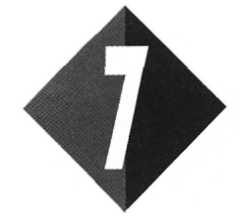 LICHT EN BEELD1 Licht en schaduwLicht plant zich in lucht voort met een snelheid van ca.A 300 000 m/sB 300 000 km/hC 300 000 km/sD 30 000 km/sWelke van de lichtbundels van afbeelding 7/1 is een divergerende lichtbundel?ABC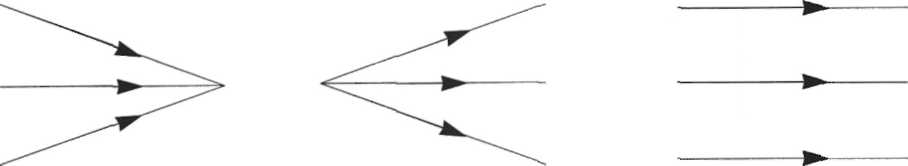 A	B	CAfbeelding 7/1Voorbeelden van directe lichtbronnen zijn:A de zon, de maan en de sterren.B de zon, de sterren en de bliksem.C de maan, de planeten en vulkanen.D de planeten, de bliksem en vulkanen.Afbeelding 7/2   In afbeelding 7/2 zie je een kat die graag in de schaduw wil liggen. Maak met potlood het deel van de kamer grijs dat niet door de lamp beschenen wordt.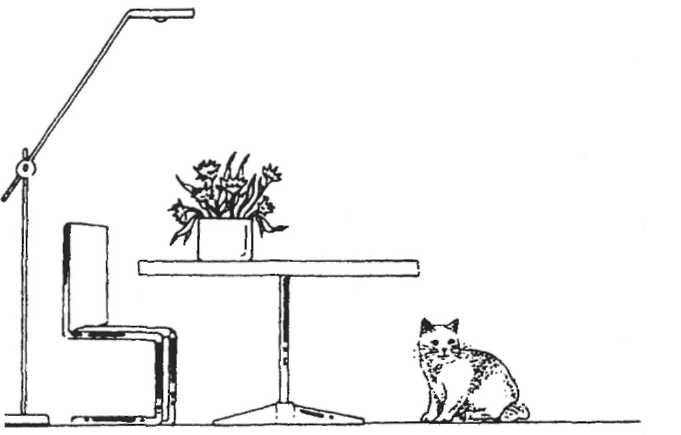 Hier worden enkele beweringen over licht genoemd. Zijn deze beweringen waar of niet waar?1Licht kun je altijd zien. Waar/Niet waar.Licht verspreidt zich volgens gebogen lijnen. Waar/Niet waar.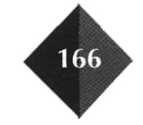 Licht kun je alleen zien als het weerkaatst wordt. Waar/Niet waar.Licht verspreidt zich volgens rechte lijnen. Waar/Niet waar.Licht gaat vanaf een lichtbron alle kanten op. Waar/Niet waar.De maan is een lichtbron. Waar/Niet waar.De zon is een lichtbron. Waar/Niet waar.De reflector van een fiets is een lichtbron. Waar/Niet waar.Lees verder in je tekstboek2 SpiegelsDe hoek van uitval is de hoek tussen de uitvallende lichtstraal enA het spiegelend oppervlak.B de normaal op het spiegelend oppervlak.C de invallende lichtstraal.Afbeelding 7/3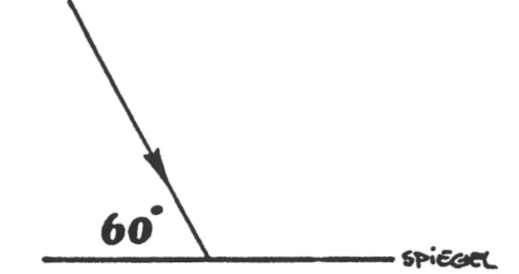 Hoe groot is de hoek van inval van afbeelding 7/3?Boven een vlakke spiegel bevindt zich een lamp met ervoor een positieve lens. De bundel die uit de lens komt, valt op de spiegel, zoals in afbeelding 7/4.Welke van de volgende beweringen is juist?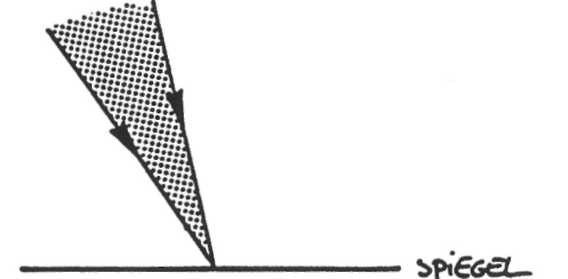 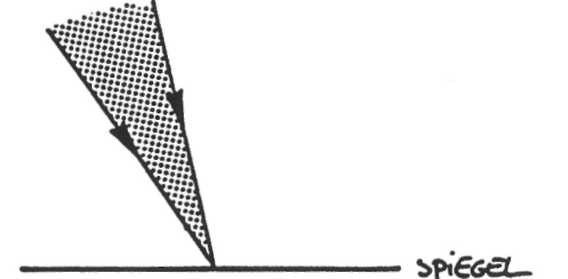 De op de spiegel invallende lichtbundel is convergerend.De door de spiegel teruggekaatste lichtbundel is divergerend.A zowel I als IIB alleen IC alleen IID geen van beideDiffuse terugkaatsing betekent:A duisterB lichtstraalC terugkaatsing van licht tegen een glad oppervlakD de terugkaatsing van licht tegen een onregelmatig oppervlak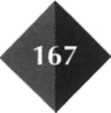 Welk soort oppervlak kaatst licht diffuus terug?Zoals je weet is het verplicht om achter op je fiets een reflector te hebben. Zo’n reflector is gemaakt van spiegelende vlakjes die hoeken van 90° met elkaar maken. In afbeelding 7/5 zie je een gedeelte sterk vergroot weergegeven. Tevens zie je een invallende lichtbundel getekend.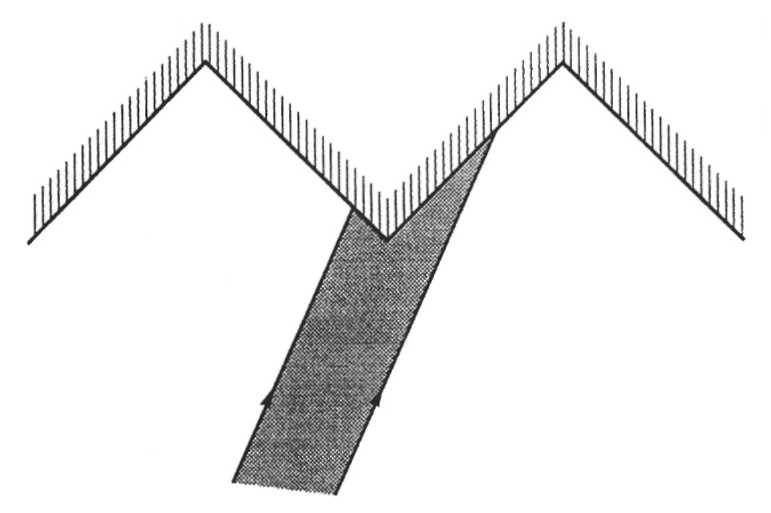 Afbeelding 7/5Construeer (teken netjes) hoe de lichtbundel na weerkaatsing de reflector verlaat.Kan het oog de punten A en B in de spiegel zien?A  jaB  nee, alleen punt AC  nee, alleen punt BD  nee, geen van beide punten.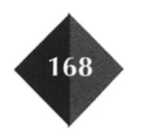 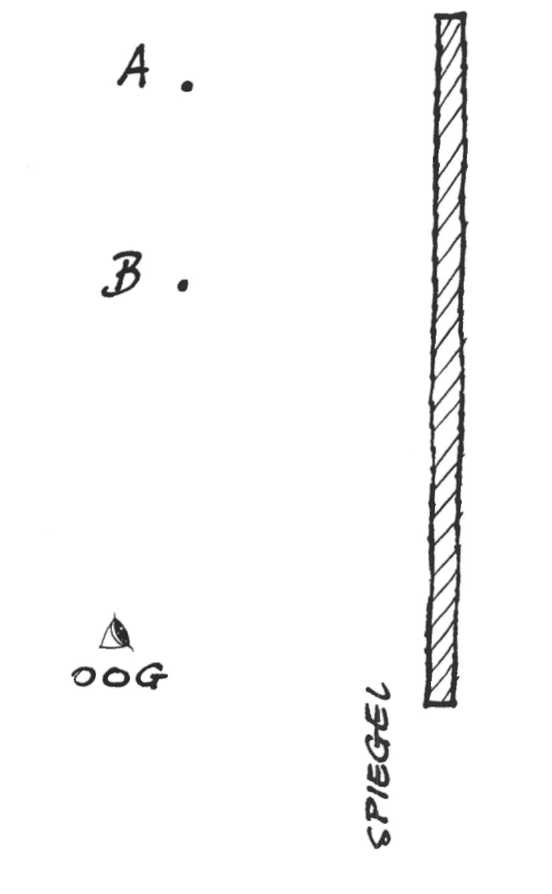 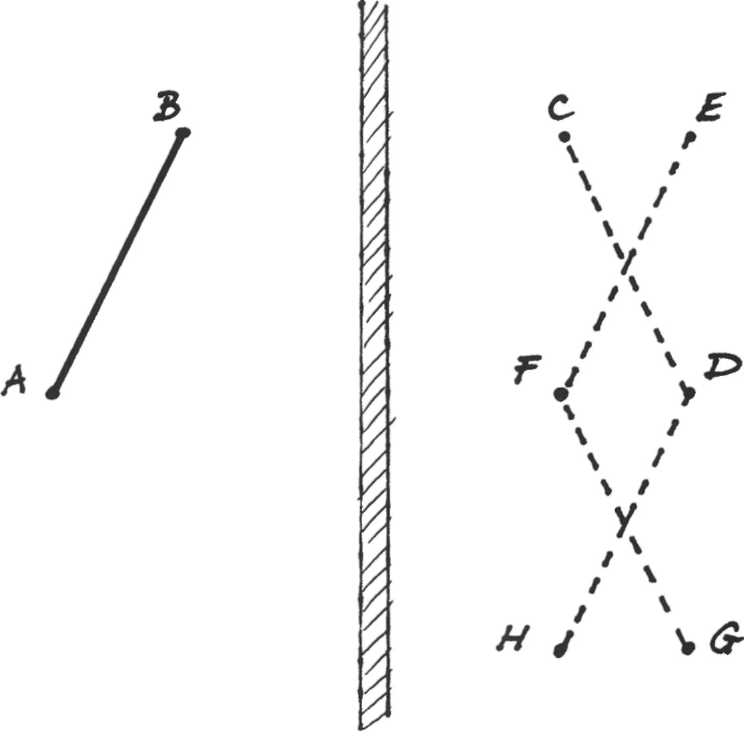    Afbeelding 7/7Een voorwerp AB is voor een vlakke spiegel S geplaatst. Welke van de getekende stippellijnen geeft de positie van het spiegelbeeld van AB aan?A   de  stippellijn CDB   de  stippellijn EFC   de  stippellijn FGD   de  stippellijn DHa	Construeer het beeld van de pijl.b	Verbind de uiteinden van het beeld met het oog.c	Construeer de teruggekaatste lichtstralen.Afbeelding 7/8d	Geef met pijltjes de richting van de twee lichtstralen aan.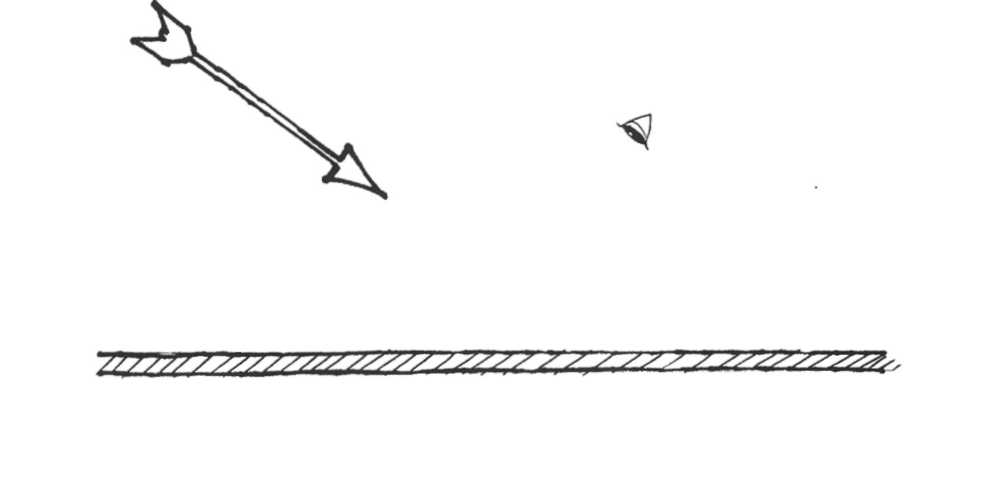 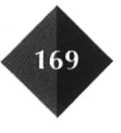 In afbeelding 7/9 zie je drie spiegels met een persoon ervoor getekend.Geef in alle drie de tekeningen aan wat de persoon kan zien (zijn gezichtsveld);arceer dat gedeelte.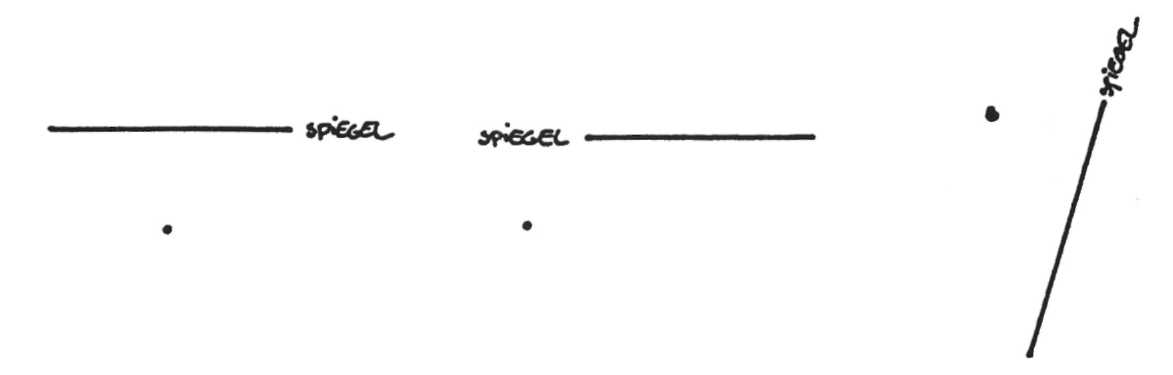 Anton en Belinda staan voor een vlakke spiegel. Afbeelding 7/10 geeft het bovenaanzicht van de situatie weer. Anton (A) kan Belinda (B) in de spiegel zien. a  Teken het gezichtsveld dat Anton ziet. b  Kan Anton Belinda zien? Ja/Nee.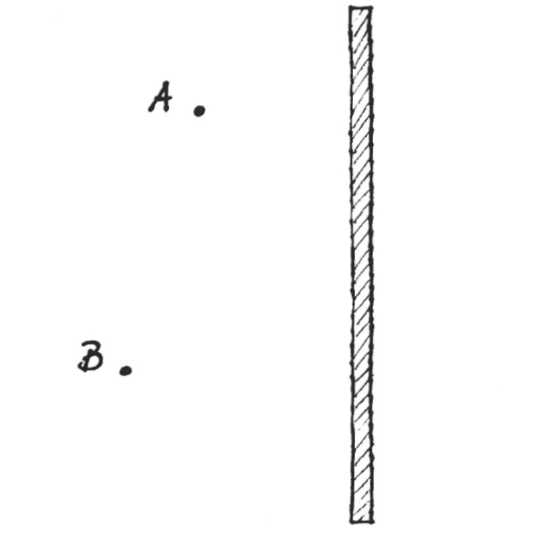 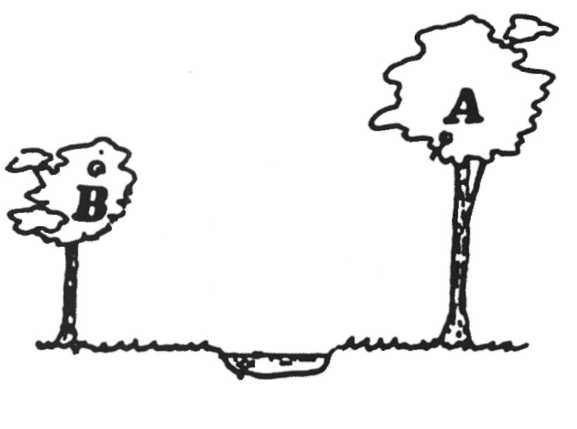 Afbeelding 7/10Arie en Berdien zitten beiden in een boom Arie kan niet rechtstreeks naar Berdien kijken, maar als Arie in de sloot kijkt, ziet hij haar wel zitten. a Teken het gezichtsveld dat Arie ziet.b Kan hij haar zien? Ja/Nee.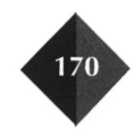 Van een kaars die voor een spiegel staat, zijn enige lichtstralen getekend (afbeelding 7/12).Welk figuur geeft het juiste beeld weer?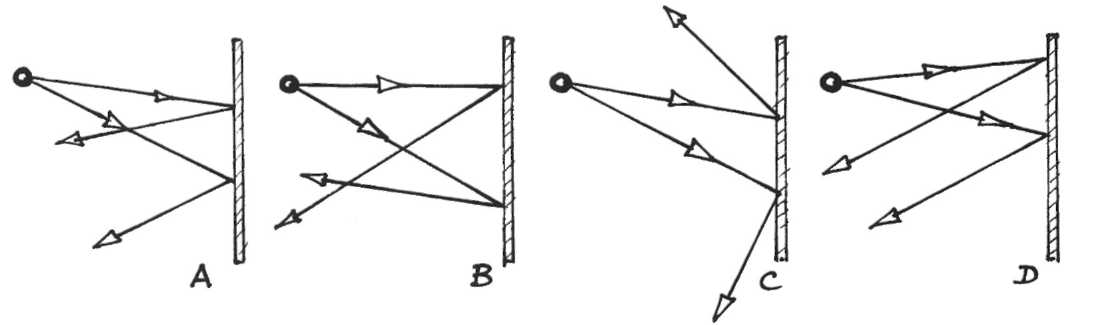 Afbeelding 7/12Hanneke gaat voor de spiegel staan en kijkt in de spiegel of haar schoenen wel gepoetst zijn en of haar hoed wel goed zit.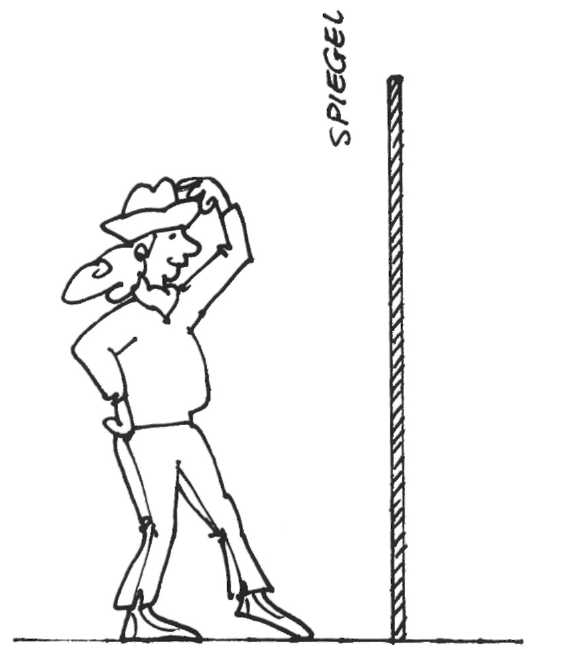 Afbeelding 7/13a Construeer de lichtstralen.b Hanneke wil de spiegel verkleinen.Geef aan hoe groot de spiegel maximaal moet zijn om toch nog net haar schoenen te kunnen zien.Dit is de plattegrond van een kamer (afbeelding 7/14).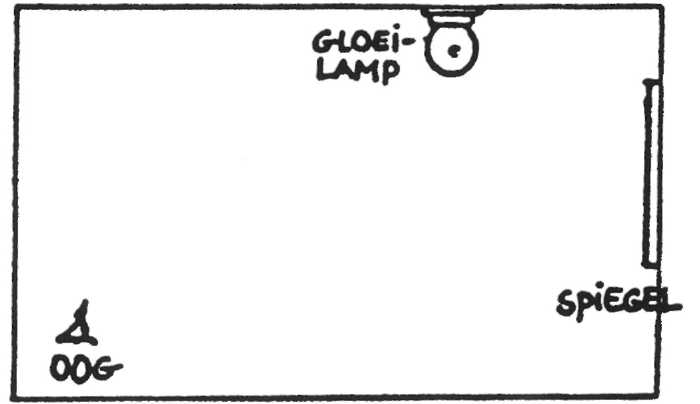 Afbeelding 7/1a   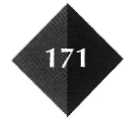 a construeer het beeld van de lampa Coustrueer her beeld van de lamp.b Teken een lichtstraal die uit de lamp komt en via de spiegel op het oog valt. c Geef in de plattegrond aan in welk deel van de kamer je de lamp niet in despiegel kunt zien.Mirjam kijkt via een spiegel naar een kaars. Tussen haar oog en de spiegel staat een scherm.Laat door middel van getekende lichtstralen zien welk gedeelte van de kaars Mirjam kan zien.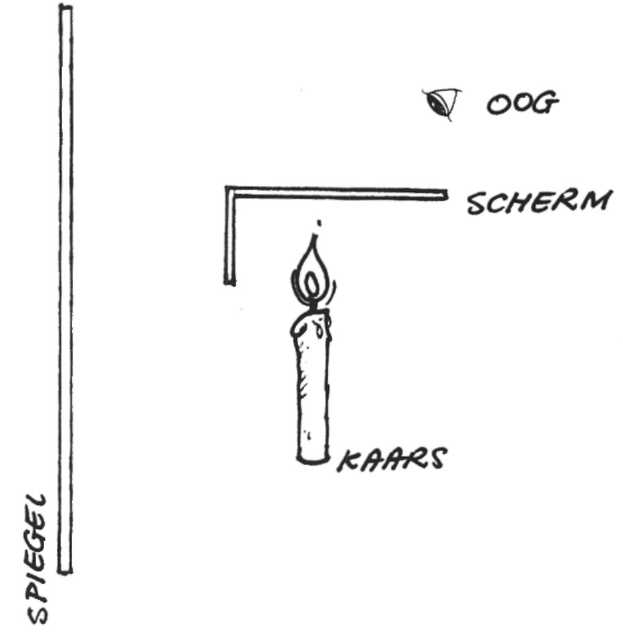 Afbeelding 7/15Een winkelier wil een oogje houden op wat er in zijn zaak gebeurt. Omdat overal rekken staan, hangt hij zo hoog mogelijk een spiegel schuin tegen de muur.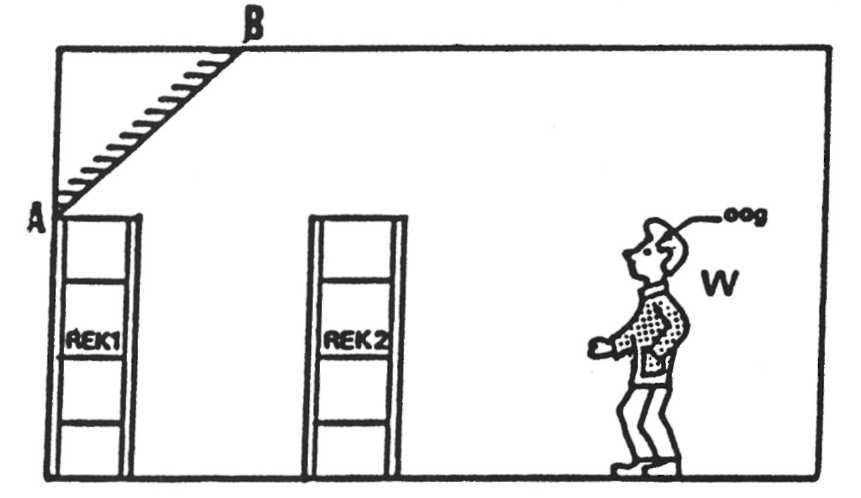 Afbeelding 7/16Neem afbeelding 7/16 over en laat met constructielijnen zien, welk gedeelte van de ruimte tussen rek 1 en rek 2 de winkelier W kan zien als hij in de spiegel SS' kijkt. Geef dit gedeelte aan door het te arceren.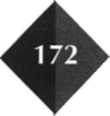 Een geodriehoek bevindt zich voor een vlakke spiegel. Op de driehoek is een puntL aangegeven.P stelt jouw oog voor.Afbeelding 7/17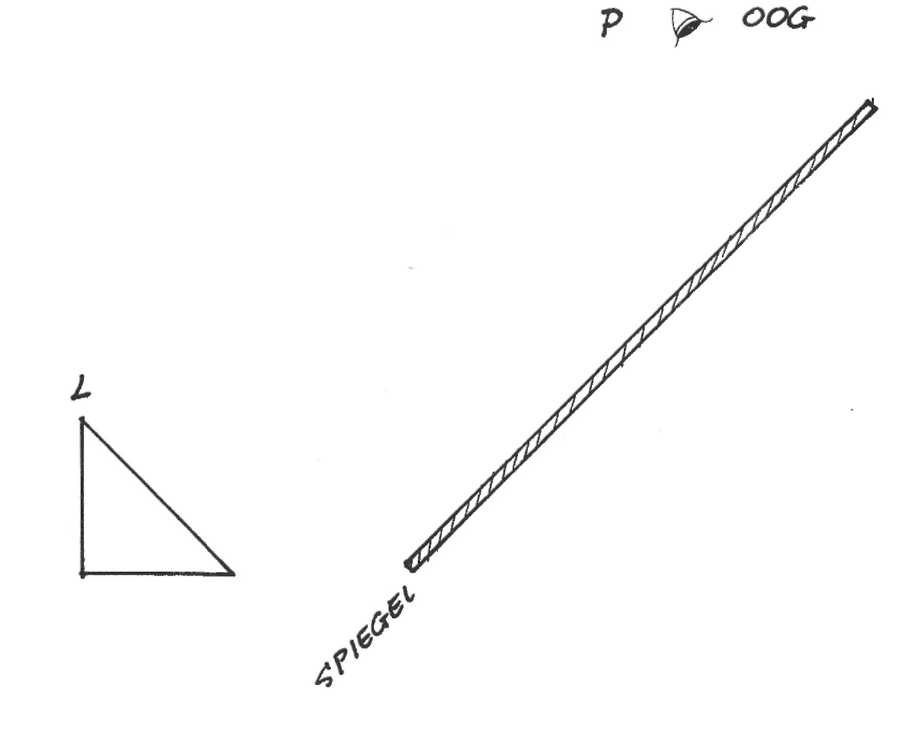 a Construeer het gehele beeld van de geodriehoek, gevormd door de spiegel. b Construeer de divergerende lichtbundel die uitgaat van punt L op het voorwerp en via de spiegel het oog P treft. (Teken twee lichtstralen naar de buitenkant van het oog P.)Lees verder in je tekstboek5 Licht door een voorwerpBij een glasplaat die overal even dik is, treedt allereerst breking op van lucht naar glas en daarna van glas naar lucht. Welke afbeelding geeft het juiste verloop van een lichtstraal weer?__________________________________________________________________________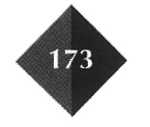 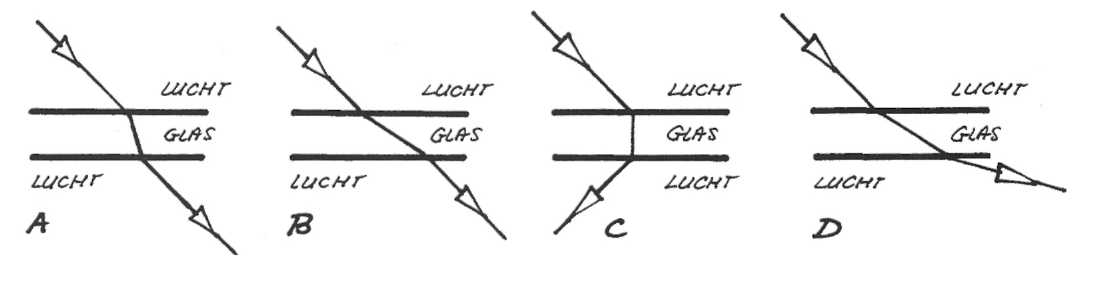 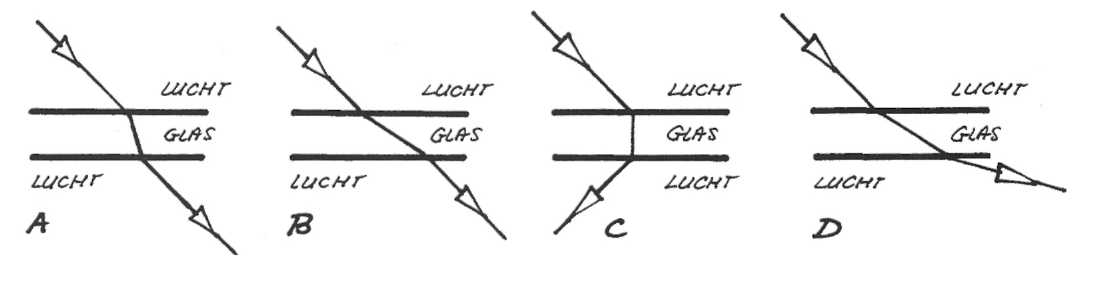 Afbeelding 7/19a toont vier verschillende glazen prisma's. Op elk prisma valt een lichtstraal L.a Welke afbeelding geeft het verloop van de lichtstraal het beste weer?□	A  afbeelding 1□	B  afbeelding 2□	C  afbeelding 3□	D  afbeelding 4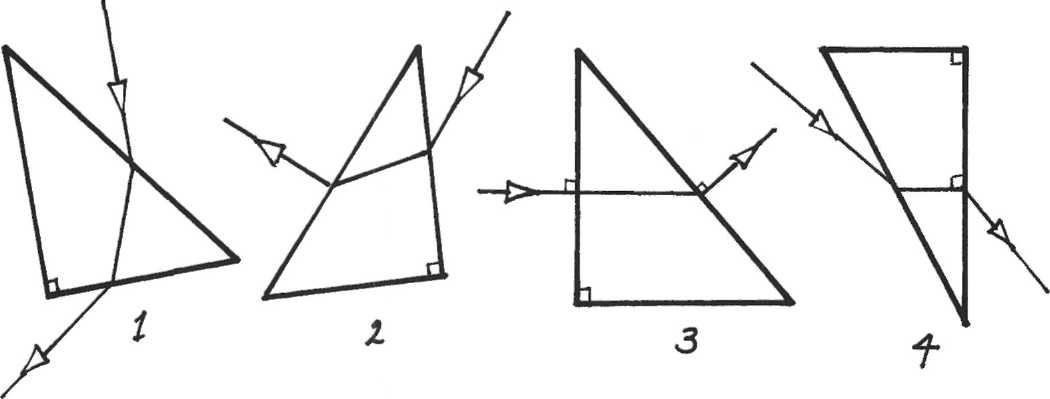 Afbeelding 7/19ab In afbeelding 7/ 19b zie je twee glazen prisma's. Kant a van de eerste prisma en de kanten a en b van het tweede prisma zijn wit geschilderd. Hierdoor kan het licht niet uit het prisma treden. Geef aan hoe de lichtstraal door het prisma loopt en aan kant c het prisma verlaat.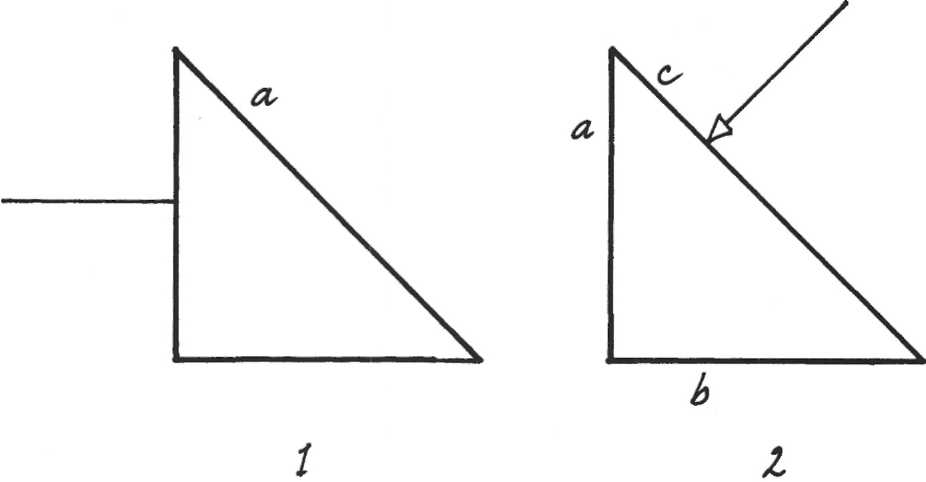 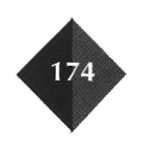 Vissen met pip en boogIndianen jagen wel op vissen met een speer. Een Indiaan kijkt in het water en ziet een vis in richting 2.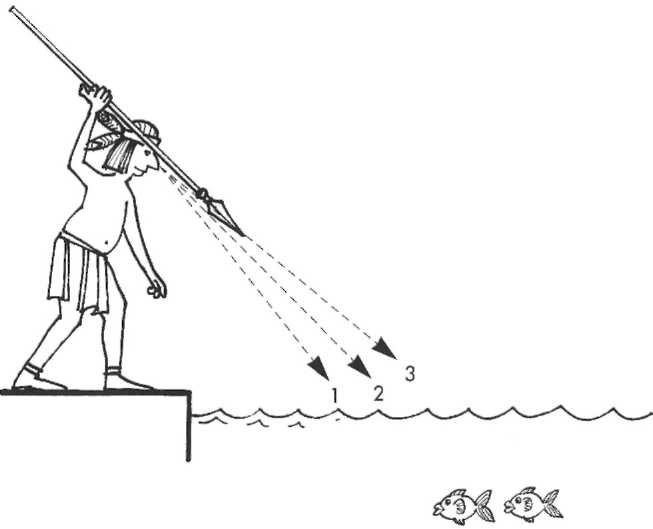 Afbeelding 7/20In welke richting moet de Indiaan schieten om de vis te raken?□ A in richting 1□ B In richting 2□ C in richting 3Lees verder in je tekstboek6 Licht door een lensBij welke beroepen werk je met lenzen of heb je wel eens met lenzen te maken? Zet een kruisje onder 'ja, bij' of 'nee'. Als je 'ja' invult, schrijf je erbij om welke han-deling het gaat.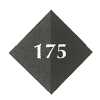 In afbeelding 7/21 zie je drie verschillende lenzen getekend. a Schrijf bij iedere lens of het een bolle of een holle lens is.b Lens 1/2/3 werkt divergerend. c Lens 1/2/3 werkt convergerend.Met een bolle lens kun je een gaatje in een stuk papier branden, a   Hoe noem je het punt waar het papier gaat branden?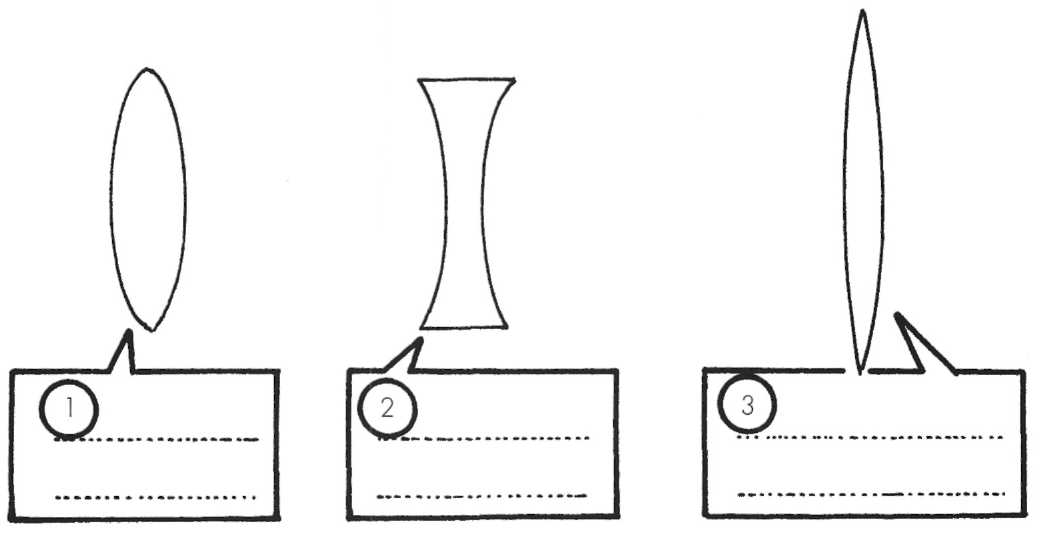      _____________________________________________________________________b   De brandpuntsafstand is de afstand tussen	en     _____________________________________ .c   Hoeveel brandpunten heeft een bolle lens?      _____________________________________________________________________Afbeelding 7/21Met een bolle lens kun je een gaatje in een stuk papier branden.a Hoe noem je het punt waar het papier gaat branden?___________________________________________________________________b De brandpuntsafstand is de afstand tussen	en_______________________________________________________________________c Hoeveel brandpunten heeft een bolle lens?______________________________________________________________________a Hoe zou het komen dat je met een loep papier in brand kunt steken? Probeer dat in eigen woorden op te schrijven. Gebruik de woorden: loep, temperatuur, lichtstralen, brandpunt.____________________________________________________________________________________________________________________________________________ ______________________________________________________________________ __________________________________________________________________________________________________________________________________________________________________________________________________________________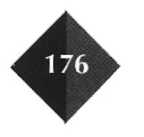 b Teken in afbeelding 7/22 eens drie lichtstralen door de loep. De brandpuntsafstand is 7,5 cm.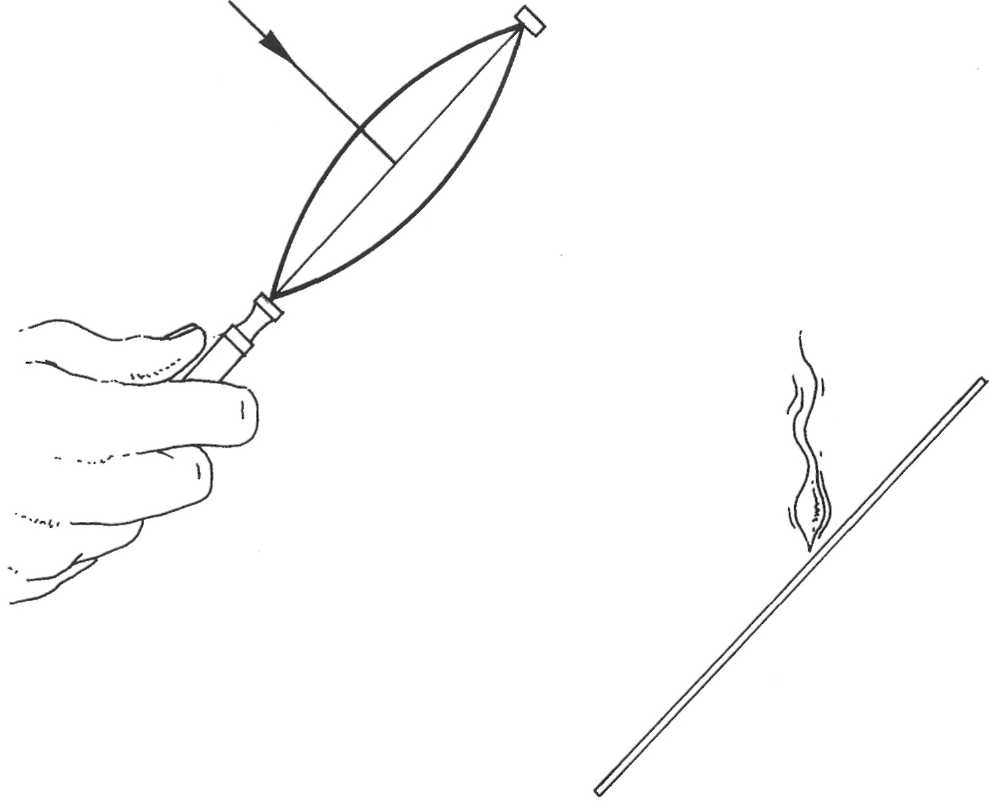 In afbeelding 7/23 zie je enkele doosjes.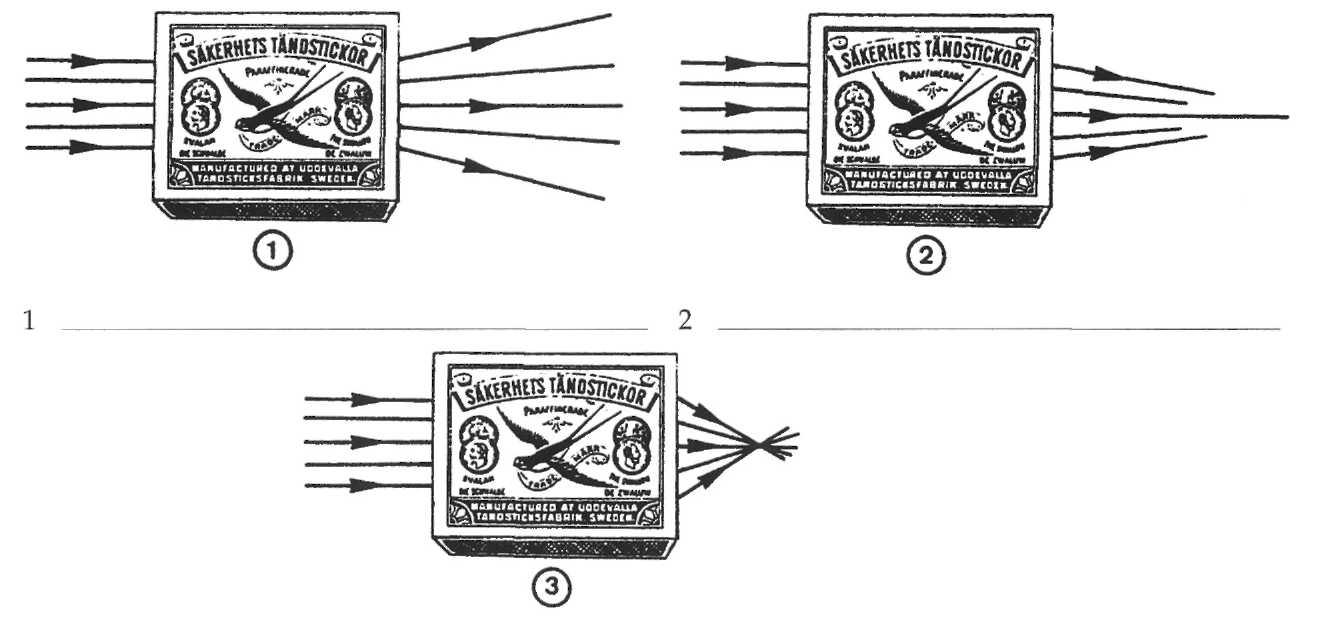 a   Geef bij elk doosje aan of er een holle of een bolle lens in zit.Door elk doosje wordt met een zaklantaarn geschenen. Omdat er in elk doosje eenander soort lens zit, worden de lichtstralen op verschillende manieren verbogen.3 	b In doosje	zit de sterkste lens, omdat __________________________________________________________________________________________________c In doosje	zit een divergerende lens.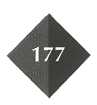 Een vergrootglas is een sterke bolle lens.Het wordt gebruikt om kleine dingen op een groter formaat te zien.a Noem eens twee beroepen waarbij je wel eens met een vergrootglas werkt.1 ________________________________________________________________________2 ________________________________________________________________________b Een poot van een spin is 3 mm lang. Je bekijkt de poot door een vergrootglas. De poot lijkt nu 12 mm.  Hoeveel keer vergroot het vergrootglas? _________________________________________________________________________Stefan is postzegelverzamelaar.Hij heeft een vergrootglas nodig om te kunnen zien of de kartelrandjes van zijn zegels onbeschadigd zijn.Hij kan kiezen uit twee vergrootglazen.Welke zal hij kiezen?Stefan kiest vergrootglas 1/2 omdat het een sterke/zwakke lens is. Een sterke/zivakke lens vergroot het meest.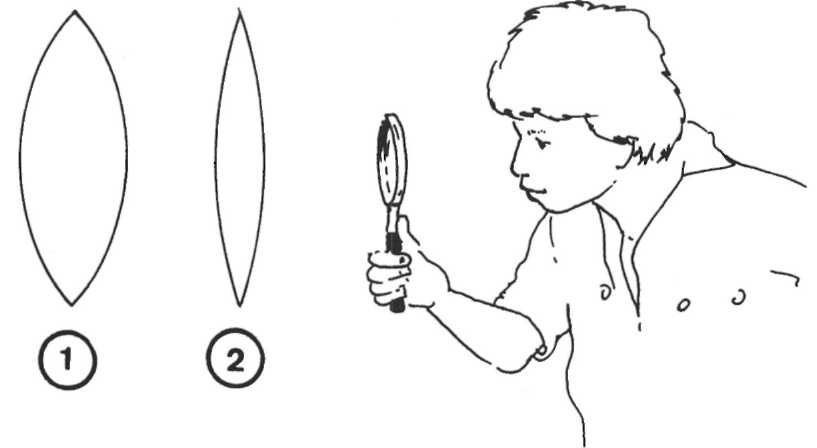 Lees verder in je tekstboek7 Kleuren uit wit lichtWit licht valt schuin door een prisma. Hieronder staan twee uitspraken over wat ermet dit witte licht is gebeurd.Welke van deze uitspraken is of zijn juist?Er wordt licht gebroken.Er wordt licht in spectrumkleuren gesplitst.□	A geen van beide□	B alleen 1□	C alleen 2□	D zowel 1 als 2Noem twee lichtstralen die wij met ons blote oog niet kunnen waarnemen.1 ____________________________________________________________________________ 2 ___________________________________________________________________________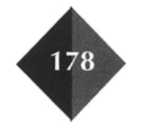 Oskar draagt een blauwe trui.Hoe komt het dat jij zijn trui als blauw ziet?____________________________________________________________________________________________________________________________________________Waarom zijn wit en zwart eigenlijk geen kleuren?____________________________________________________________________________________________________________________________________________Straal jij infrarood licht of ultraviolet licht uit?□	A Alleen infrarood licht.□	B Alleen ultraviolet licht.□	C Zowel infrarood als ultraviolet licht.□	D Geen van beide lichtsoorten.Noem twee toepassingen van infrarood licht en van ultraviolet licht.CFK'sa Wat wordt hiermee bedoeld?______________________________________________________________________________________________________________________________________________b Is dat schadelijk of juist goed voor de mens? Goed/slecht. Leg je antwoord uit._____________________________________________________________________________________________________________________________________________________________________________________________________________________Lees verder in je tekstboek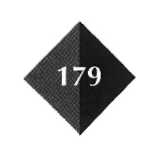 8 Beelden en lenzena Construeer de vier beelden van afbeelding 7/25. b Schrijf bij de beelden of ze reëel of virtueel zijn.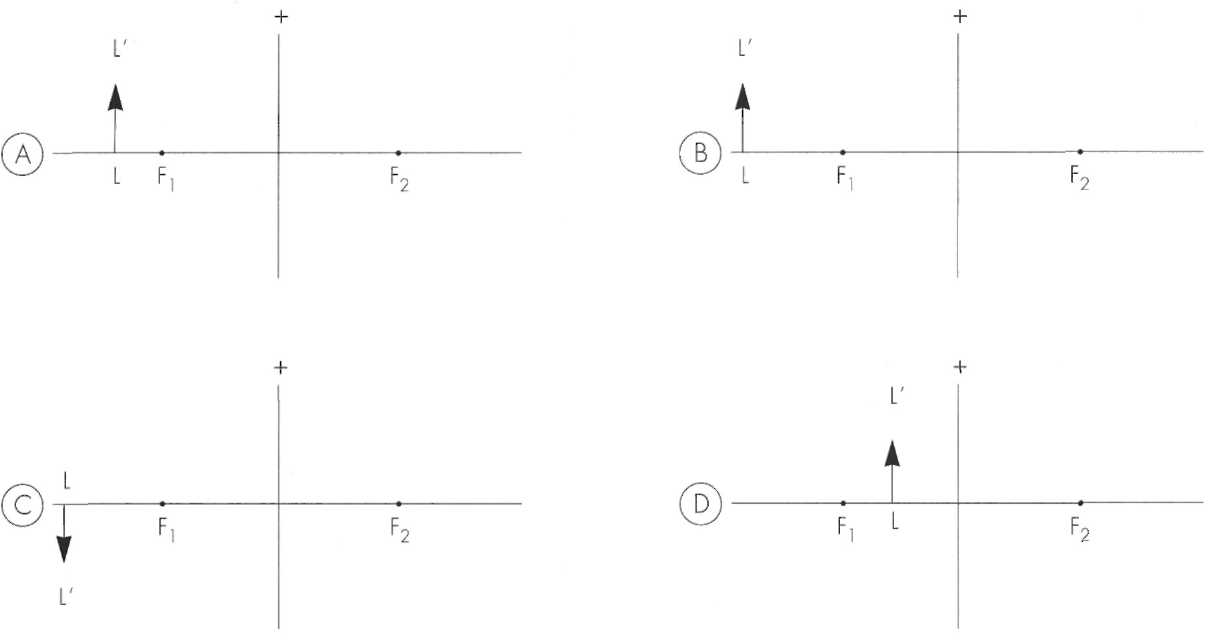 Afbeelding 7/25Een lichtgevend voorwerp geeft via een bolle lens een beeld op een scherm. Construeer:a de plaats van de lens.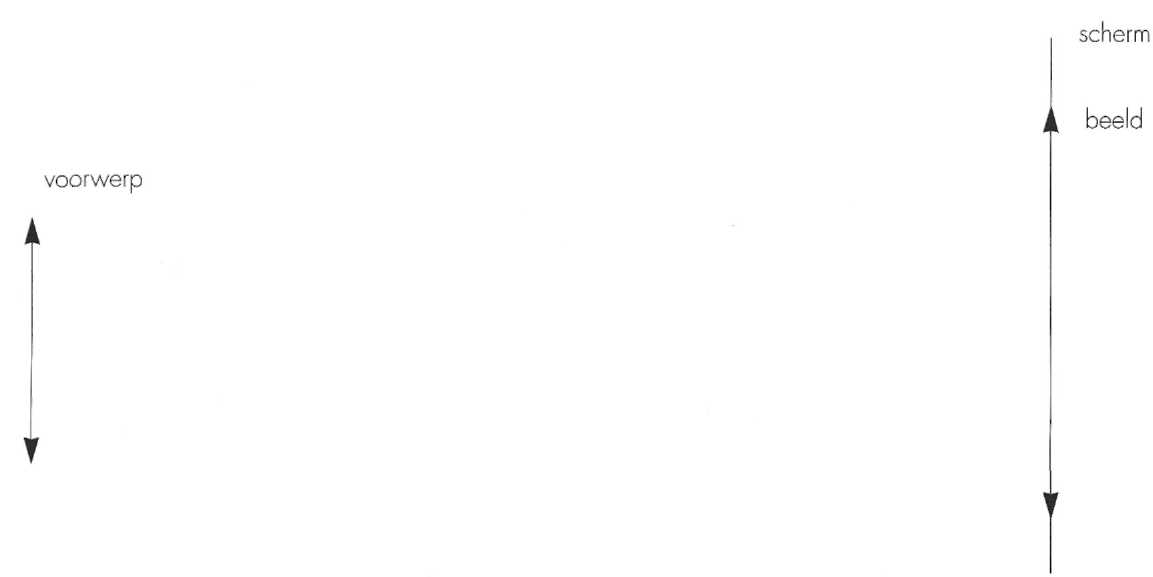 Afbeelding 7/26b de plaats van de beide brandpunten.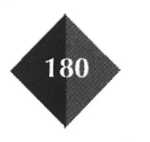 Een beer wordt voor een positieve lens gezet en geeft een reëel beeld BB1. Zie afbeelding 7/27.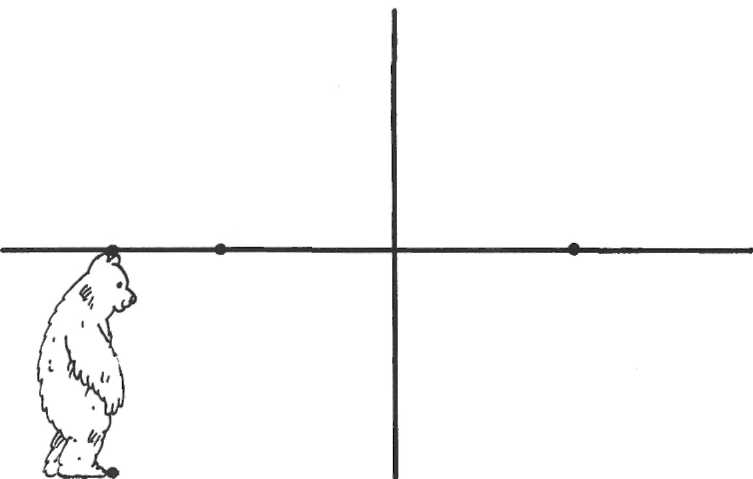 +Afbeelding 7/27a Teken in de figuur de loop van de drie hoofdlichtstralen.b Werkt de lens divergerend of convergerend? divergerend/convergerendc Geef aan waar de brandpunten van de lens zich bevinden.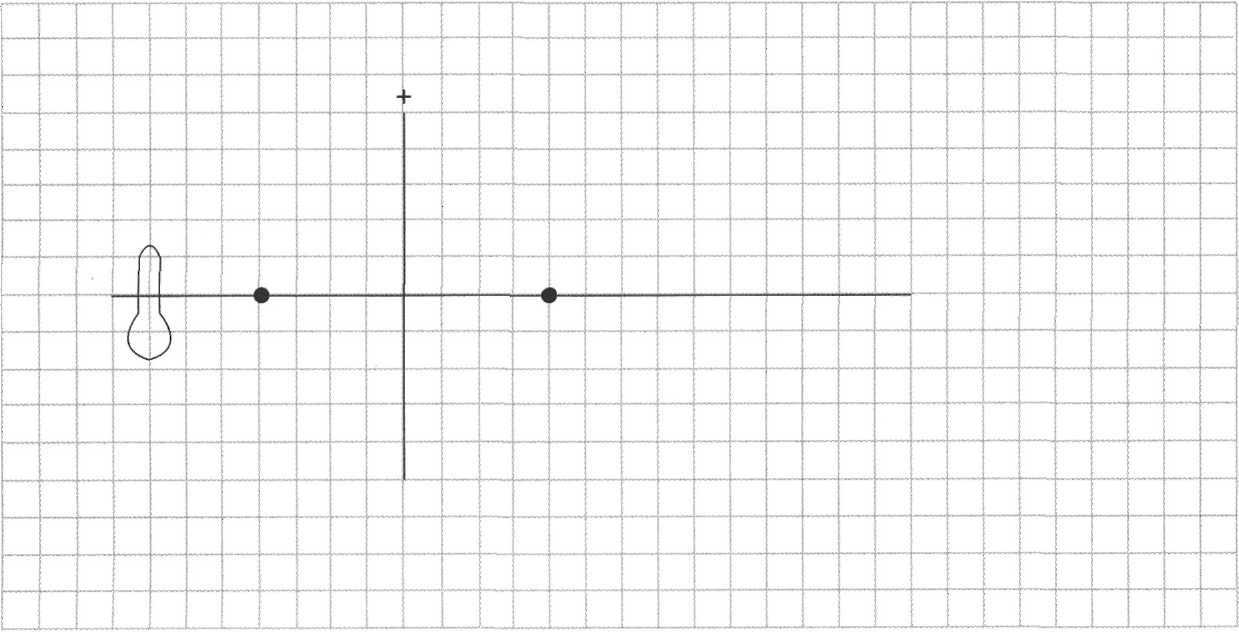 Teken in afbeelding 7/28 het beeld BB1.Afbeelding 7/28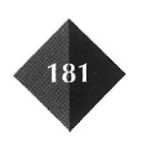 Scherp stellen Wat heb je nodig?optische banklenslichtbrondiafragma met LAfbeelding 7/29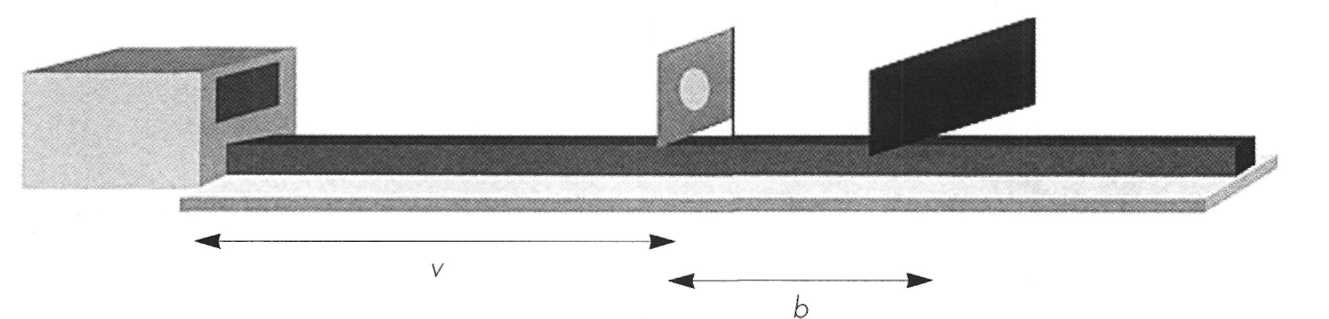 Wat moet je deon?–	Plaats een diafragma met de letter L voor de lichtbron.–	Stel de lens in op een afstand van 40 cm.–	Schuif het scherm net zolang heen en weer totdat de letter L er scherp op wordt	afgebeeld.–	Noteer de beeldafstand in onderstaande tabel.Wat moet je verder doen?–	Neem vijf verschillende voorwerpsafstanden; bijvoorbeeld v = 30 cm, 20 cm, 10            	cm, 5 cm, 3 cm.–	Noteer in tabel 1 de bijbehorende beeldafstandenTable 1 10 Table 2Herhaal bovenstaande proef met een andere lens. Noteer opnieuw je gegevens in tabel 2.a Wilma is bezig met autorijles. Zij merkt dat ze moeite heeft met het lezen van de verkeersborden. Wilma is verziend/bijziend. Zij heeft een bril nodig met holle/bolle lenzen.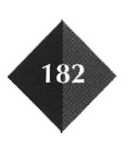 b Erik heeft moeite met het lezen van een  boek. Erik is verziend/bijziend.Hij heeft een bril nodig met holle/bolle lenzen.Vul de volgende woorden op de juiste plaats in.holle, bolle, achter, voor, verziend, bijziend, te sterk, te zwak.a Nico is iemand die in de verte slecht ziet.
Hij is	.De ooglenzen breken de lichtstralen	af.Het beeld komt dan	het netvlies te liggen.b Dirk kan zijn huiswerk zonder zijn bril op niet maken.Dirk draagt dus een bril met	lenzen.c Vooral oudere mensen houden nun krant steeds verder van zich af.Zij zijn vaak	 .De ooglenzen breken de lichtstralen	af.Het beeld komt dan	het netvlies te liggen.Ouderen dragen vaak een bril met	lenzen.Lucie heeft een splinter in haar vinger. Ze pakt een loep en bekijkt de splinter, a De splinter kan wel/niet op een scherm worden opgevangen. b Het is dus een reeel/virtueel beeld.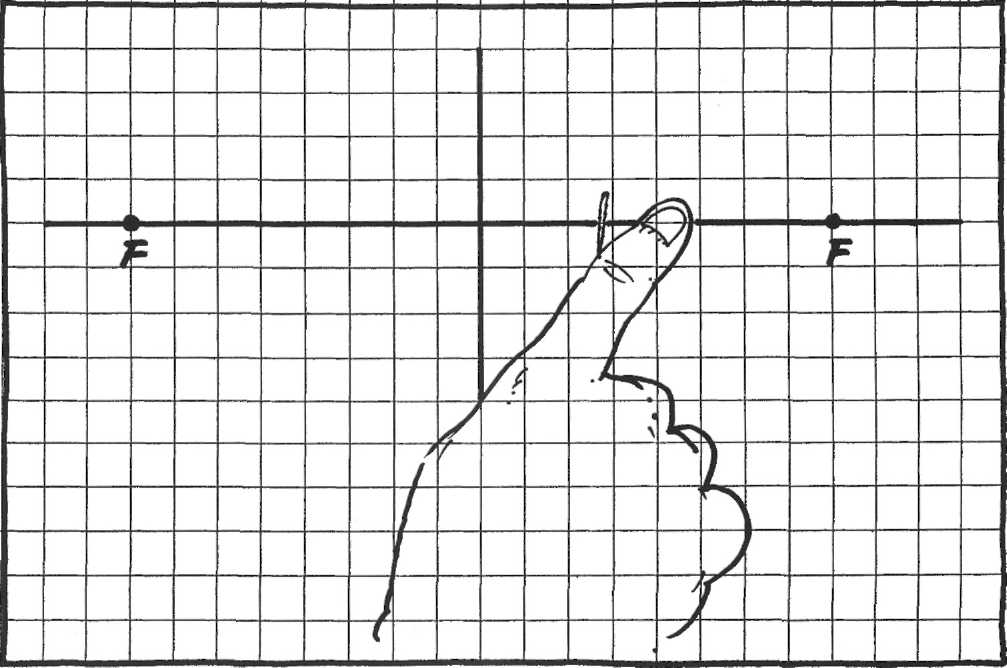 Afbeelding 7/30c Zij ziet de splinter rechtopstaand/omgekeerd en vergroot/verkleind.d Teken in afbeelding 7/30 hoe de belangrijkste lijnen lopen.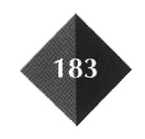 Gijs neemt een finishfoto van een wielerwedstrijd. De sluitertijd moet dan groot/klein zijn. Leg je antwoord uit.__________________________________________________________________________________________________________________________________________Vul de woorden op de juiste plaats in.objectief, diafragma, lenzen, grootte, sluiter, fotopapier.Met een	regel je de_______________________________van de opening van de lens.Met de	 regel je hoe lang het ______________________belicht wordt.Een	is een ander woord voor ___________________in het toestel.Met een zoomlens kun je iets beter weergeven. Vooral voorwerpen die verder weg zijn, kun je zo dichterbij halen.Afbeelding 7/31 bestaat uit vier foto's. Schrijf onder elke foto met welke lens de foto gemaakt kan zijn.Je kunt kiezen uit: 200 mm, 80 mm, 50 mm, 28 mm.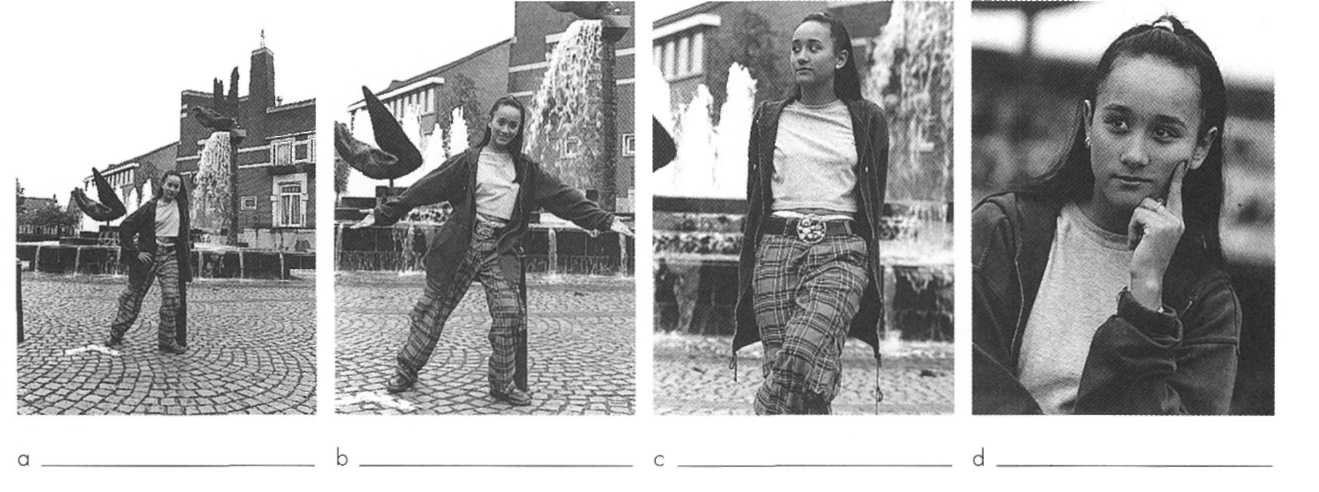 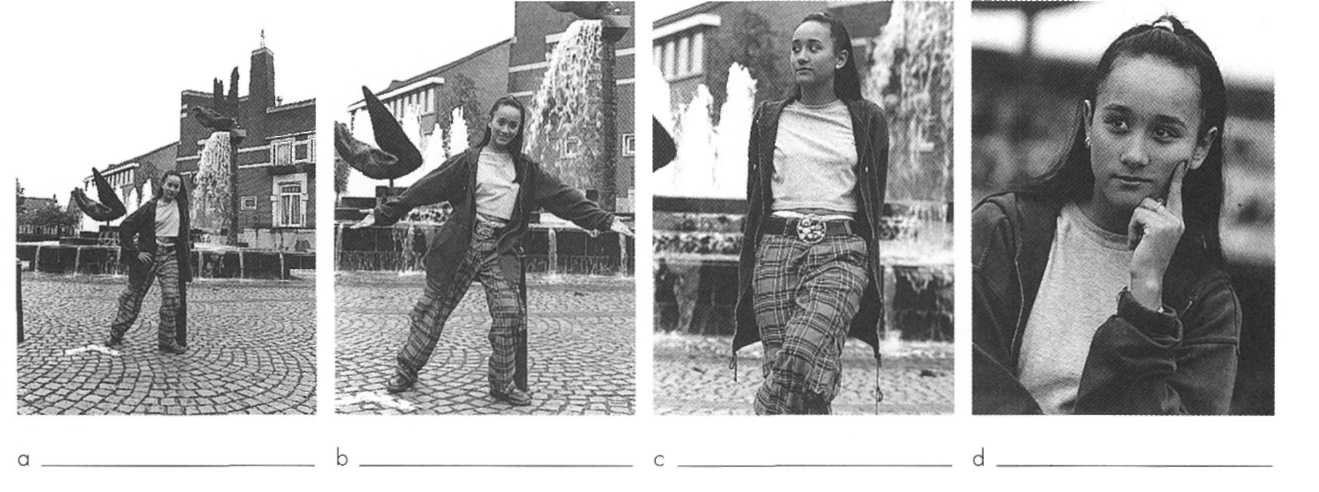 Lees verder in je tekstboekDe lenzenformuleEen dia van de Eiffeltoren staat 6 cm voor de lens. De lens heeft een brandpuntsafstand van 5 cm.Hoe ver moet het scherm achter de lens staan om de Eiffeltoren scherp te zien?v = 	b= 	f=	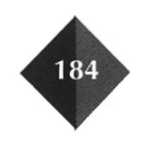 De dia van de vorige vraag wordt dichter naar de lens verplaatst. De voorwerpsafstand wordt nu 5,2 cm. De brandpuntsafstand blijft 5 cm. Bereken opnieuw waar het scherm nu moet worden neergezet.v= _____________________________b= _____________________________f= _____________________________In vraag 45 heb je een proef gedaan met twee verschillende lenzen.a Bereken de brandpuntsafstand van beide lenzen.lens 1: ______________________________________________________________________________________________________________________________________lens 2:______________________________________________________________________________________________________________________________________b Zet de gemeten waarde van beide lenzen uit in een grafiek (afbeelding 7/32).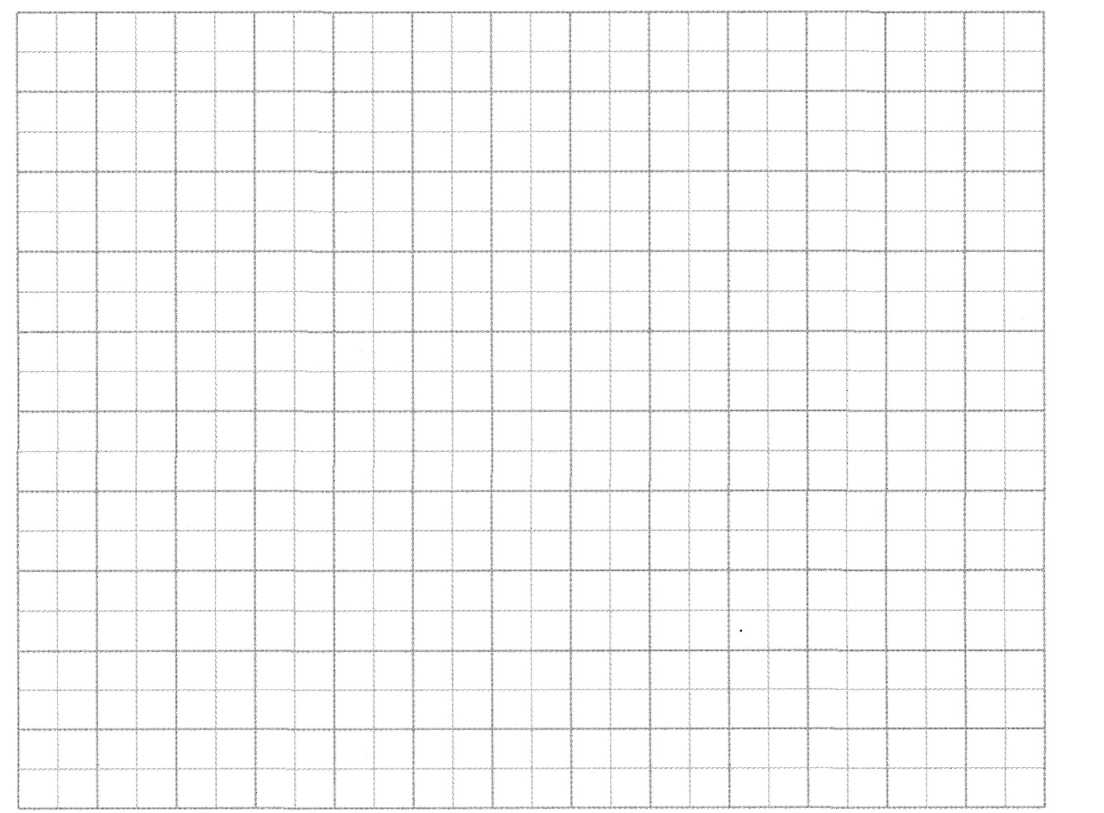 Afbeelding 7/32Je wilt een foto verkleind weergeven. De foto staat 6 cm voor een positieve lensmet een brandpuntsafstand van 2 cm.a Bereken waar het scherm moet staan om een scherp beeld te krijgen.___________________________________________________________________________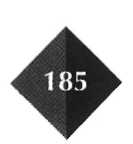 b Teken het beeld BB1.Een kaars staat voor een bolle lens.  De brandpuntsafstand is 3 cm.De kaars is 1,5 cm hoog.a Teken het gevormde beeld.b De beeldafstand is	cm.c De vergroting = hoogte beeld/hoogte voorwerp.Dus de vergroting =_________________ / _________________= __________________xd Op een scherm is de hoogte van de kaars	cm.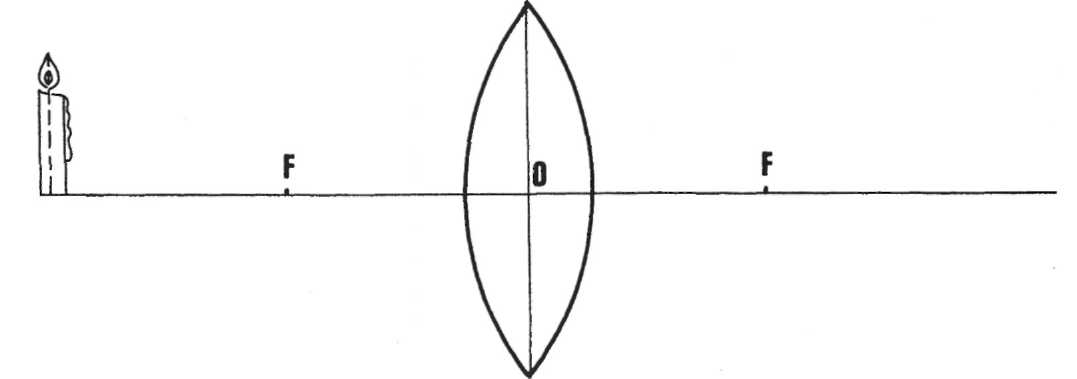 Afbeelding 7/33In afbeelding 7/34 zie je een fototoestel dat is scherpgesteld op een clown.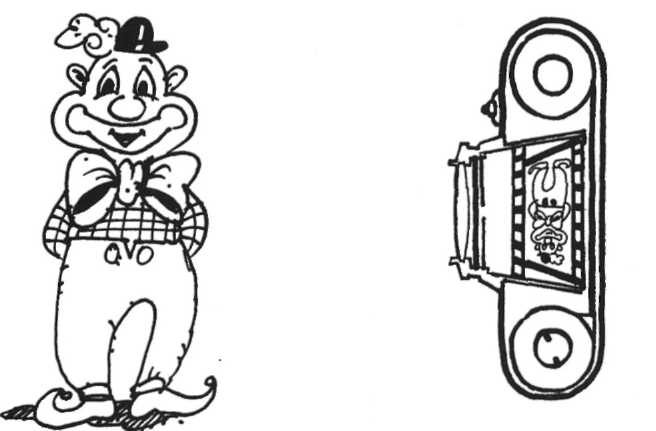 Afbeelding 7/34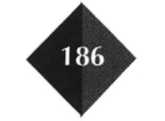 a Bepaal de vergroting: __________________________________________________b Het beeld van de boom staat rechtop/op z’n kop op het negatief, c De voorwerpsafstand is groter/kleiner dan de beeldafstand.In afbeelding 7/35 zie je een dia van een stoel op een scherm geprojecteerd.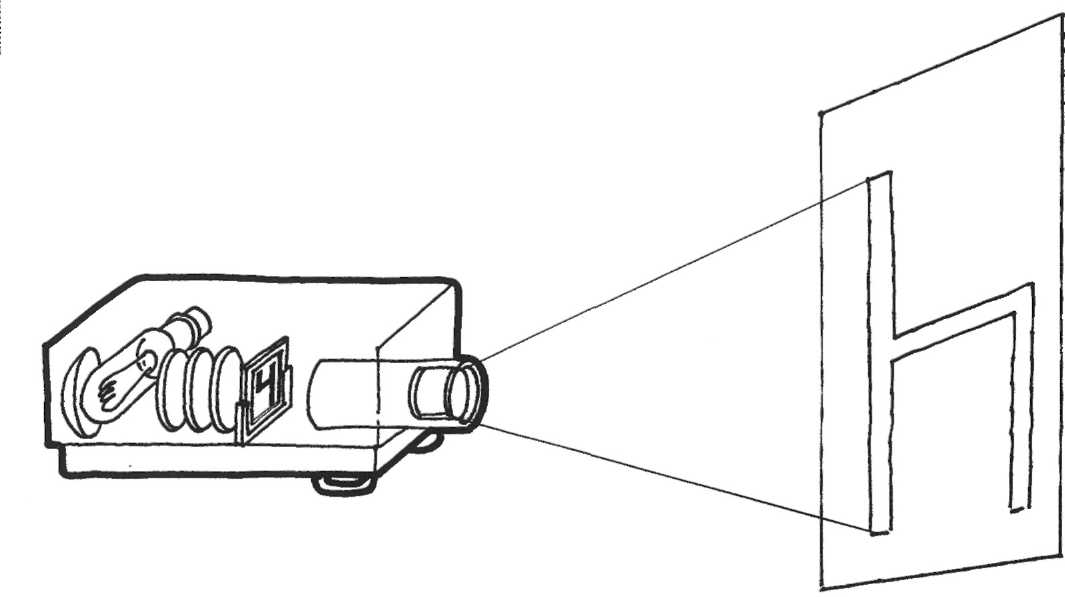 a Bepaal de vergroting: 	b Hoe moet je de dia in de projector zetten om de stoel rechtop te zien?______________________________________________________________________c De voorwerpsafstand is groter/kleiner dan de beeldafstand.Een dia staat 6 cm voor een positieve lens.De lens heeft een brandpuntsafstand van 2 cm.a Geef met een afbeelding aan waar het scherm moet staan.b De afstand tussen de lens en het scherm is	cm.c Deze afstand noem je de voorwerpsafstand/beeldafstand.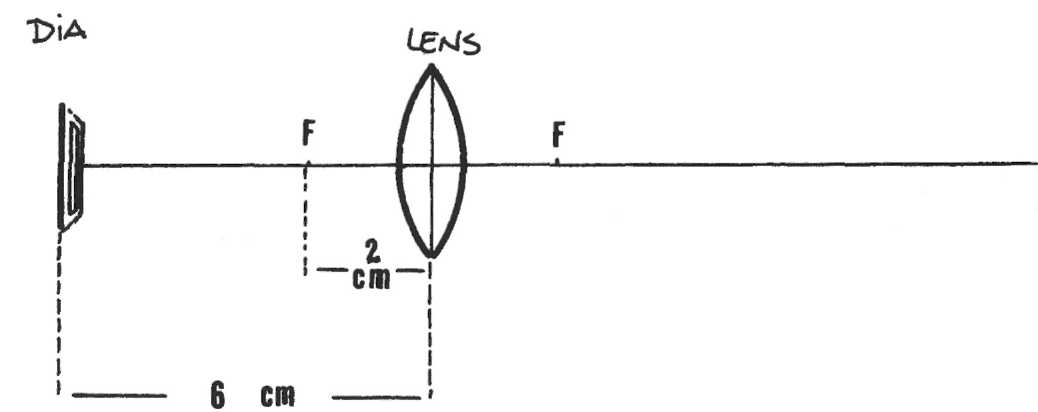 Afbeelding 7/36Willie Wortel heeft een verkleiningsmachine uitgevonden. Met een verkleinde on-derzeeboot wil je door de aderen van je vriend(in) reizen. Je moet dan wel ver-kleind worden naar een lengte van 0,04 cm.Hoeveel maal moet je dan verkleind worden? _________________________________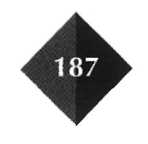 Moet een dia rechtop of omgekeerd in een dia-projector gezet worden? ____________________________________________________________________________________Eric bekijkt een lieveheersbeestje met een loep.Afbeelding 7/37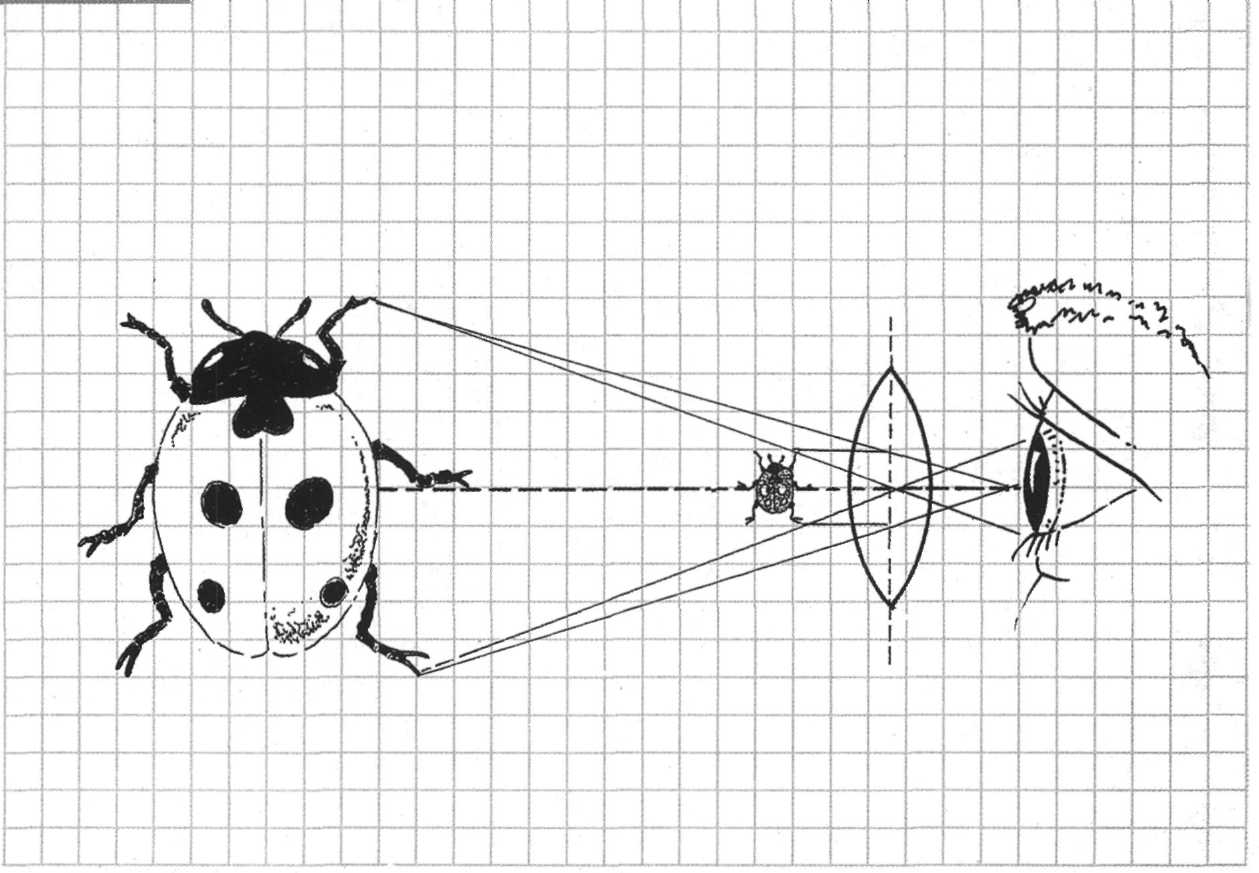 a Meet de beeldafstand op.__________________________________________________________________________________b Meet de voorwerpsafstand op.__________________________________________________________________________________c Bereken de vergroting.___________________________________________________________________________________  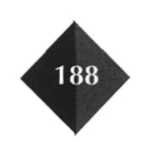 Iris bekijkt een bloem met een loep.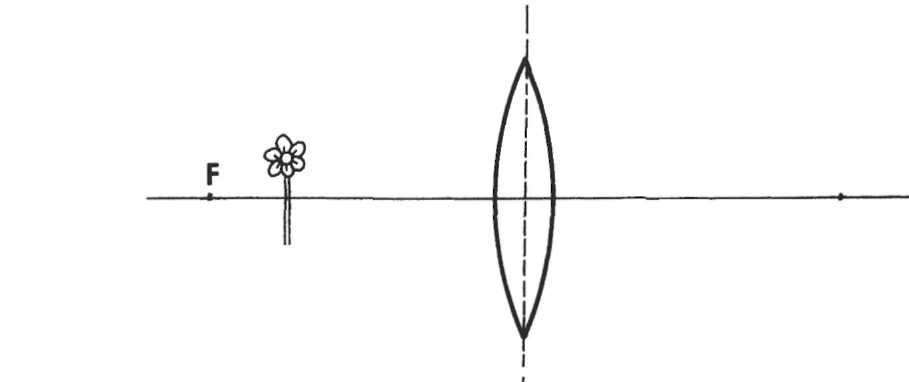 Afbeelding 7/38De bloem staat 3,0 cm achter de lens. De brandpuntsafstand van de lens is 4,0 cm. a Bereken de beeldafstand._____________________________________________________________________b Bereken de vergroting._____________________________________________________________________Gouwe ouwe examenopgavenEen zonnepaneelOm een praatpaal langs de snelweg van elektrische energie te voorzien, gebruikt men soms een zonnepaneel. Zo'n zonnepaneel bevat een groot aantal zonnecellen. Een zonnepaneel kan in verschillende standen opgesteld worden. In afbeelding 7/39 zijn drie opstellingen getekend.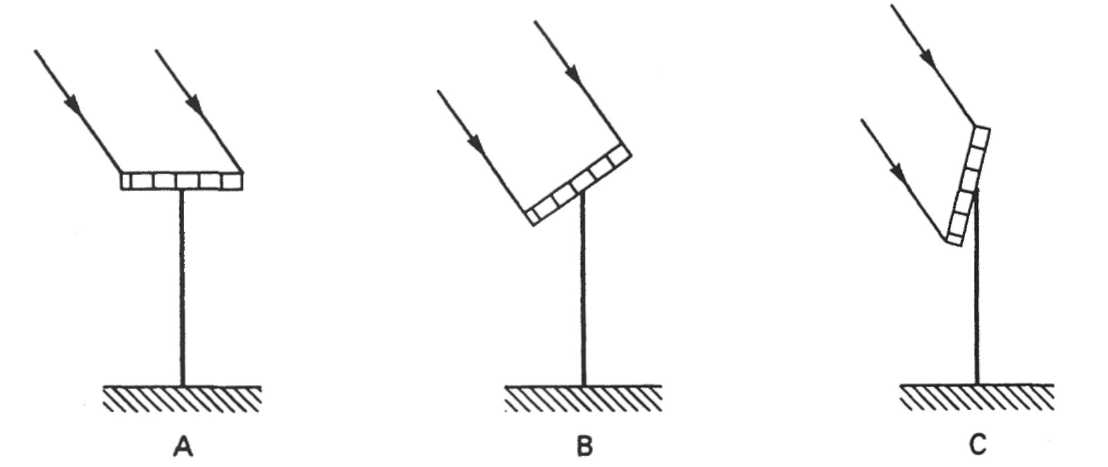 Afbeelding 7/39In de opstelling is de richting van de er op vallende zonnestraling aangegeven. In welke opstelling krijg je de grootste opbrengst aan elektrische energie?□	A in opstelling A□	B in opstelling B□	C in opstelling C□	D maakt geen verschil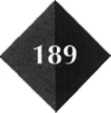 Aan het strandTineke gaat op een wolkenloze, warme dag naar het strand. Zij neemt een parasol 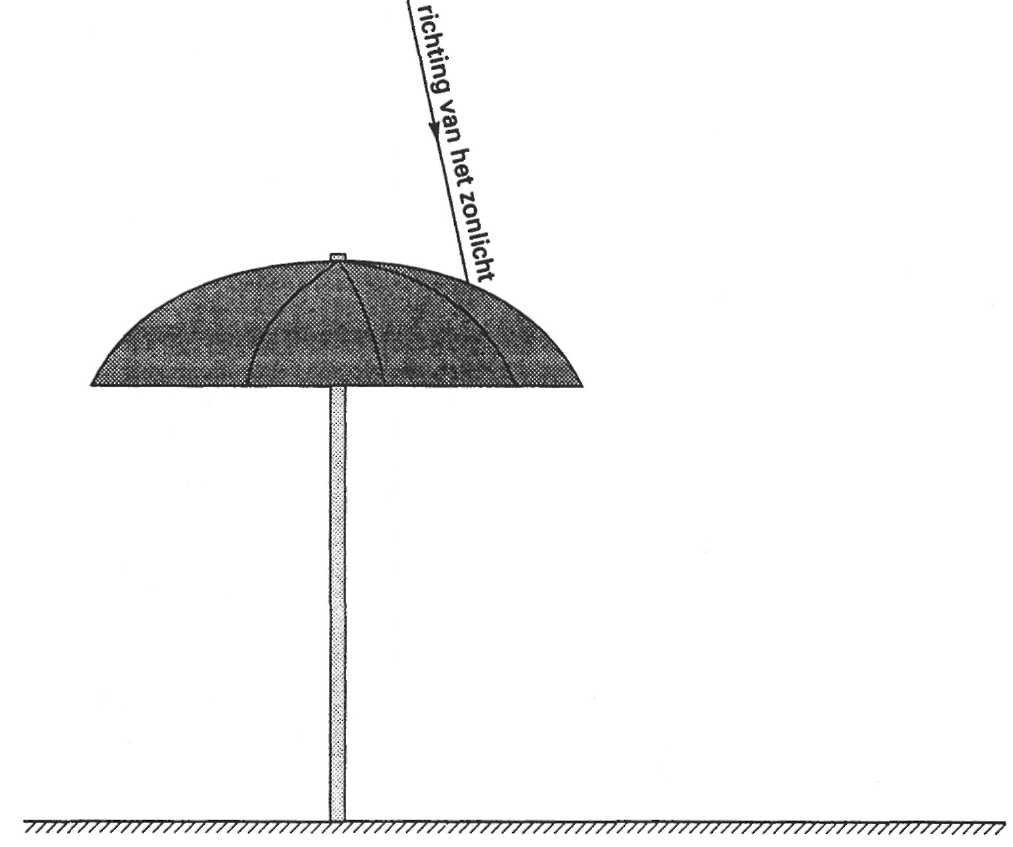 mee en gaat eronder zitten. In afbeelding 7/40 zijn de parasol en de richting van het zonlicht getekend.Afbeelding 7/40A	Teken in deze afbeelding het gebied waar schaduw is van de parasol.Tineke wordt ook bruin als zij in de schaduw zit, omdat het zonlicht haar bereikt via het zand dat door de zon wordt beschenen, b	Hoe heet dit verschijnsel?□	A absorptie□	B diffuse terugkaatsing□	C doorlating□	D spiegelende terugkaatsingTineke leest een boek. Af en toe kijkt zij van haar boek op naar zeilboten in de verte, C	Verandert de ooglens hierbij?□ A Ja, de ooglens wordt boller.□ B Ja, de ooglens wordt minder bol.□ C Ja, de ooglens wordt hol.□ D Nee, de ooglens verandert niet.Als een prachtig zeiljacht voorbij glijdt, wil Tineke daarvan een foto maken. Het licht is zo fel dat haar fototoestel daarop ingesteld moet worden. De sluitertijd is bij haar toestel niet te regelen.D	Welk onderdeel van haar fototoestel moet Tineke gebruiken om de hoeveelheid licht te regelen die in het toestel valt?□ A de lens□ B de zoeker□ C het diafragma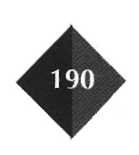 Als Tineke in de middag op blote voeten naar huis loopt, steekt zij een weg over. Ze stapt daarbij van de stoep met lichtgrijze tegels op het donkere asfalt van de rijweg. e Voelt Tineke aan haar blote voeten een temperatuurverschil?□	A	Ja, de rijweg voelt kouder aan dan de stoep.□	B	Ja, de rijweg voelt warmer aan dan de stoep.□	C		Nee, Tineke voelt geen temperatuurverschil.Een buitenspiegelEen fietser rijdt langs een geparkeerde auto.In afbeelding 7/41 is de situatie in bovenaanzicht getekend.Afbeelding 7/41De automobilist A wil weten of hij veilig kan wegrijden.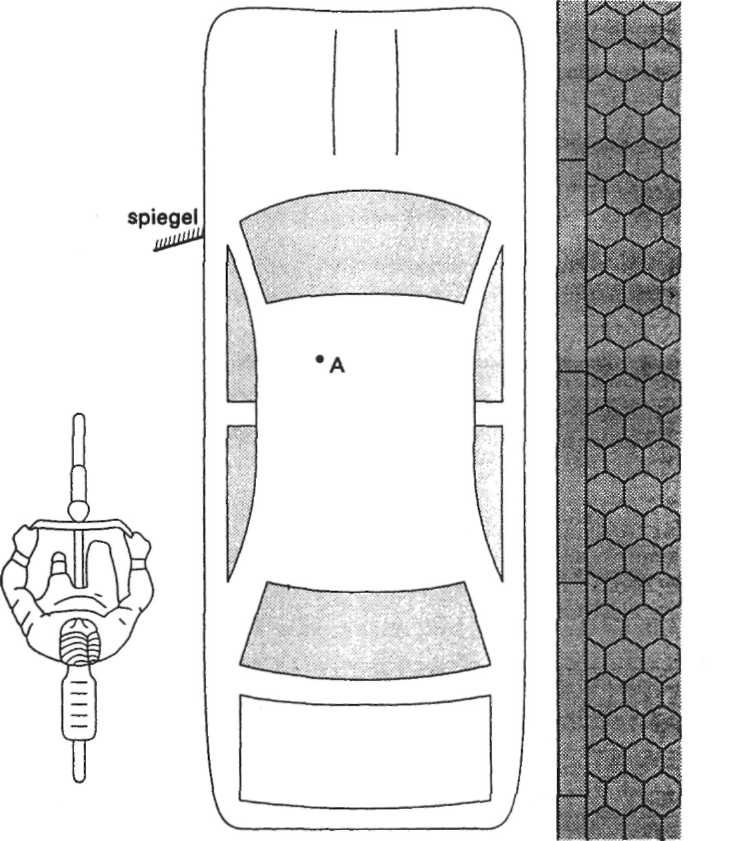 Construeer in afbeelding 7/41 het gebied dat automobilist A in zijn buitenspiegel kan zien.Schaduwen op de muurDe bundel die uit een lichtkastje komt, kun je regelen (afbeelding 7/42). Met het lichtkastje worden achtereenvolgens een evenwijdige en een divergente lichtbundel gemaakt. In elk van de lichtbundels wordt hetzelfde balletje gehouden. 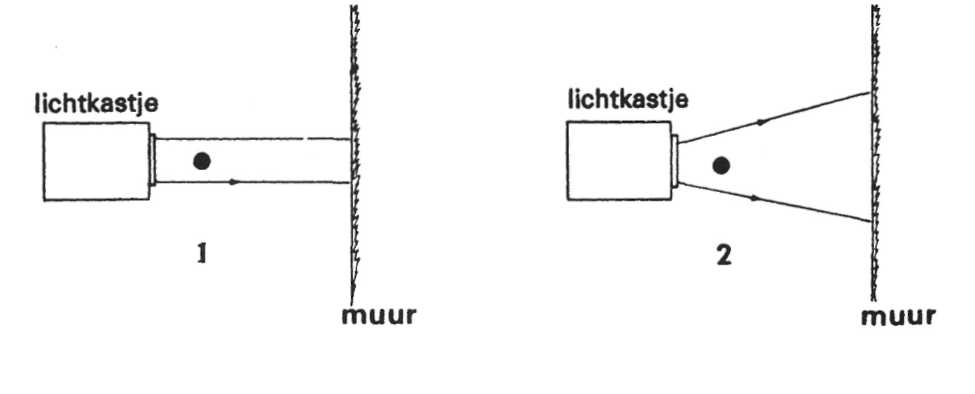 De afstanden tussen lichtkastje en balletje en tussen balletje en muur zijn in beide situaties gelijk. 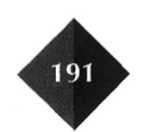 Er ontstaat in beide situaties een schaduw van het balletje op de muur. In welke situatie ontstaat de grootste schaduw?□	A	in situatie 1□	B	in situatie 2□	C	in geen van beide situaties: de schaduwen zijn even groot. De discobalEen discobal is een ronddraaiende bol beplakt met kleine vlakke spiegels. Als men een evenwijdige lichtbundel op zo'n discobal laat vallen, ontstaan er veel licht-vlekjes die langs de muur bewegen.In afbeelding 7/43 zijn twee van die vlakke spiegeltjes getekend. Ook is een evenwijdige bundel getekend die op de spiegeltjes valt.Construeer in deze afbeelding de beide weergekaatste bundels. Arceer deze bundels.Het spionnetje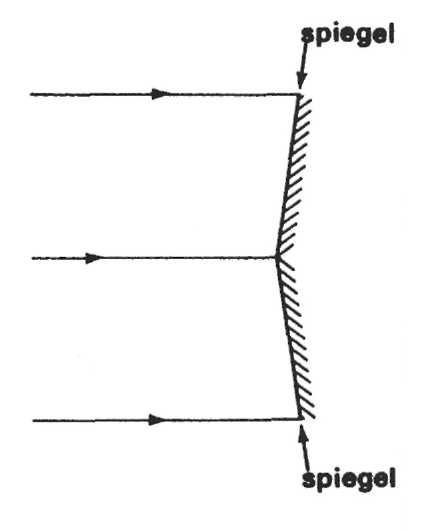 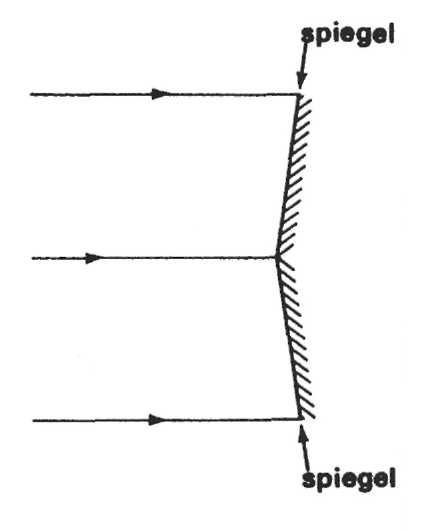 Een spionnetje is een vlakke spiegel die gemonteerd is op een raamkozijn. De bewoner van een bovenhuis kan de spiegel zo instellen dat hij kan zien wie er voor de deur staat. In afbeelding 7/44 is de situatie getekend.Laat door een constructie in deze afbeelding zien welk gebied de vrouw via het spionnetje ziet. Arceer dat gebied.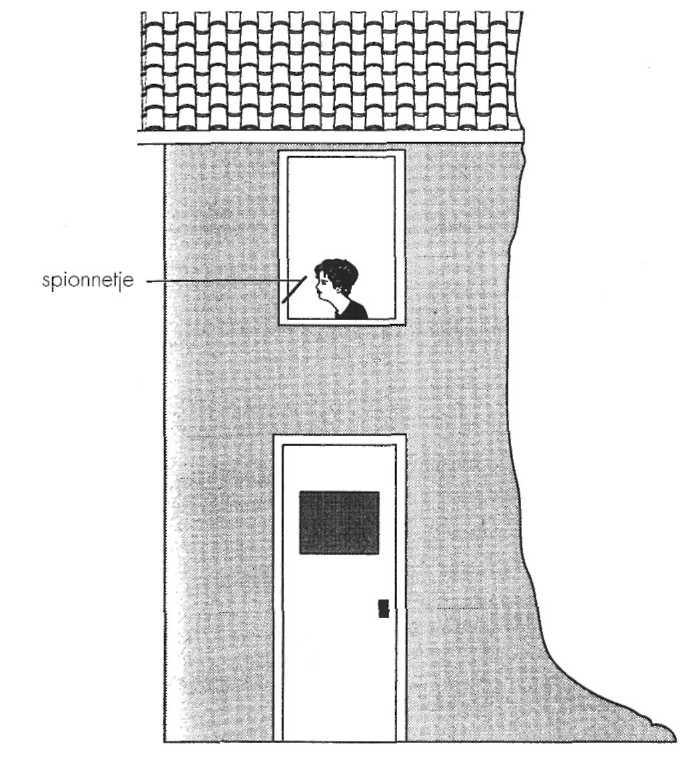 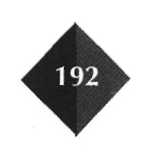 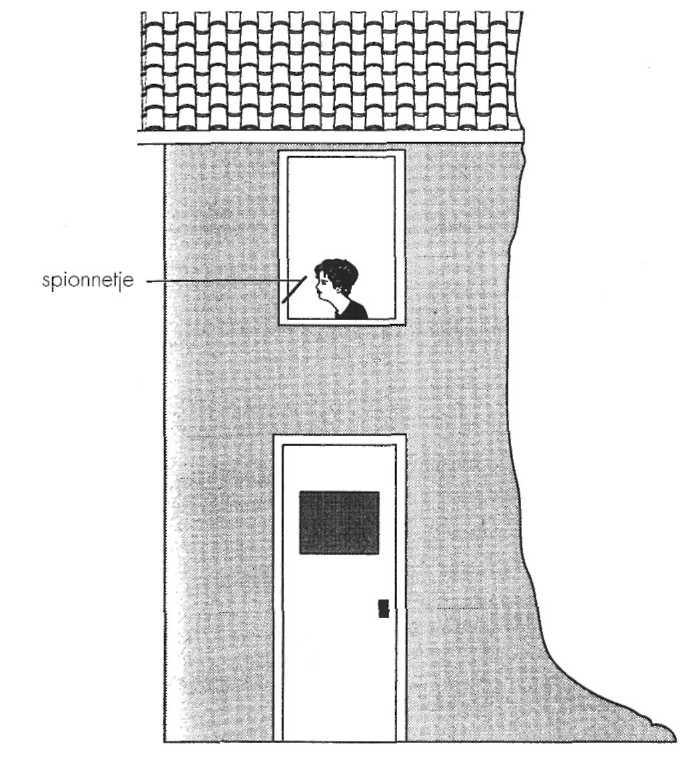 SchaduwEen lamp L uit een lantaarn werpt de schaduwen van twee naast elkaar staandepaaltjes op de grond. In afbeelding 7/45 zie je de twee paaltjes met hun schaduwgetekend.Construeer in deze afbeelding de plaats van lamp L. Geef deze plaats duidelijk aan met de letter L.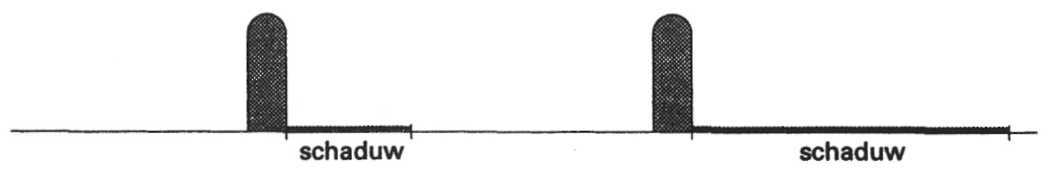 Afbeelding 7/45Het zonnefornuisMet zonlicht kun je voorwerpen verwarmen. Een toepassing hiervan is het zonnefornuis. Dit is een holle spiegel die het licht samenbrengt, waardoor je een ketel die op de goede plaats is opgehangen, behoorlijk heet kunt maken. 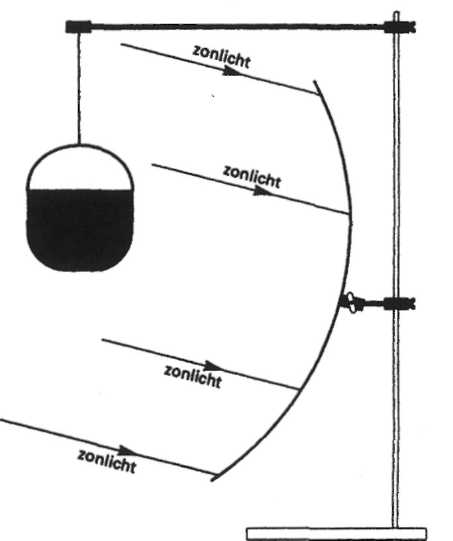 In afbeelding 7/46 is de opvallende bundel zonlicht aangegeven, evenals de ketel. Je kunt zo'n holle spiegel ook opbouwen uit een groot aantal vlakke spiegeltjes. In afbeelding 7/47 is dat schematisch aangegeven. a Construeer in deze afbeelding het puntwaar de beide getekende stralen naterugkaatsing samenkomen.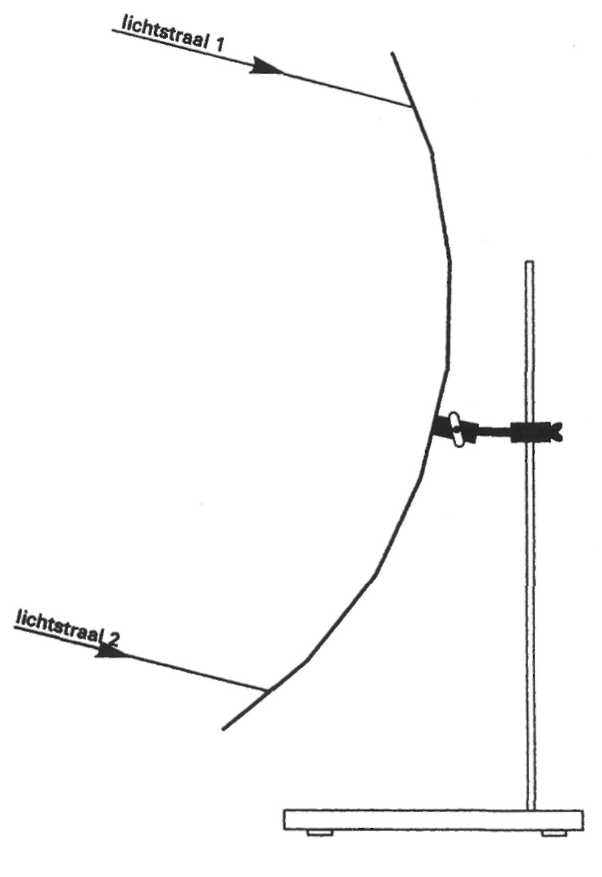 Afbeelding 7/46b In dit punt kan men een ketel met water hangen. Hoe moet de buitenkant van de ketel emit zien als het water zo snel mogelijk aan de kook moet komen?Afbeelding 7/47□	A	wit en dof□	B	wit en glimmend□	C 	zwart en dof□	D	zwart en glimmend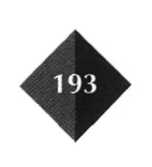 De lensTijdens een practicum wordt de opstelling uit afbeelding 7/48 op tafel gezet.Het lampje dient om de dia in het donkere lokaal te verlichten. Op het scherm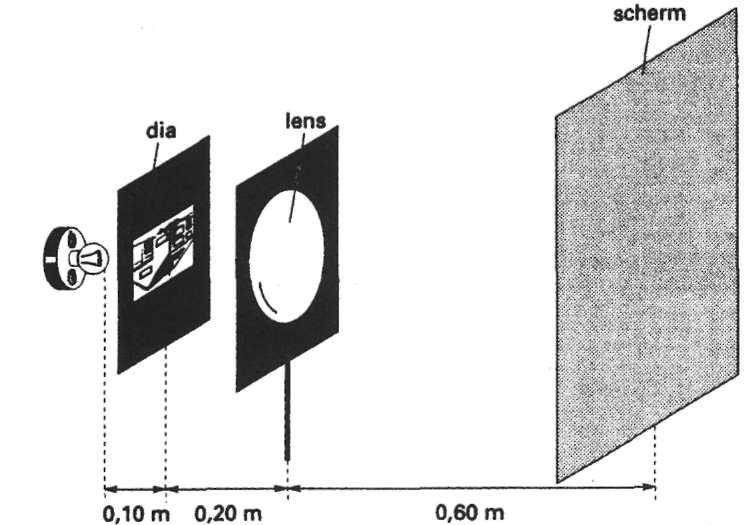 wordt het scherpe beeld van de dia geprojecteerd.a	Hoe groot is de vergroting van de dia op het scherm?□ A	0,17 □ D 5□ B	0,33□ E 3□ C	0,50 □ F 6Je kunt een conclusie trekken over de brandpuntsafstand van de gebruikte lens zonder die afstand uit te rekenen. b Deze brandpuntsafstand is□	A	kleiner dan 0,10 m □	D	0,20 m□	B 	0,10 m □	E	tussen 0,20 m en 0,60 m□	C 	tussen 0,10 m en 0,20 m □	F	0,60 mBrandpuntsbepaling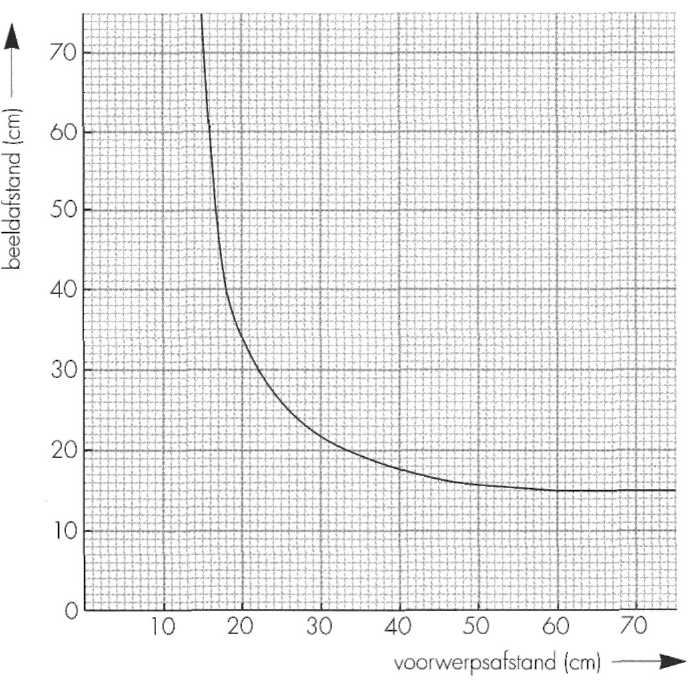 Afbeelding 7/49Iemand heeft tijdens een proef met een lens een aantal metingen gedaan van de voorwerpsafstand en de bijbehorende beeldafstand. In de grafiek van afbeelding 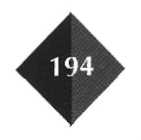 7/49 zie je de resultaten uitgezet.Bereken met behulp van gegevens uit de grafiek de brandpuntsafstand van de gebruikte lens.__________________________________________________________________________Een projectieIn afbeelding 7/50 is een proefopstelling op ware grootte getekend. Opgesteld zijn: een pijlvormig voorwerp LL', een bolle lens en een scherm S. Op het scherm wordt van het voorwerp een scherp beeld geprojecteerd.a	Construeer in afbeelding 7/50 het pijlvormige beeld dat van het voorwerp op	het scherm wordt gevormd. b	Bepaal de vergroting met behulp van de afbeelding.c	Bepaal de plaats van een van de brandpunten van de lens door constructie in de      afbeelding of door berekening. Geef dit punt in de afbeelding aan met de letter F.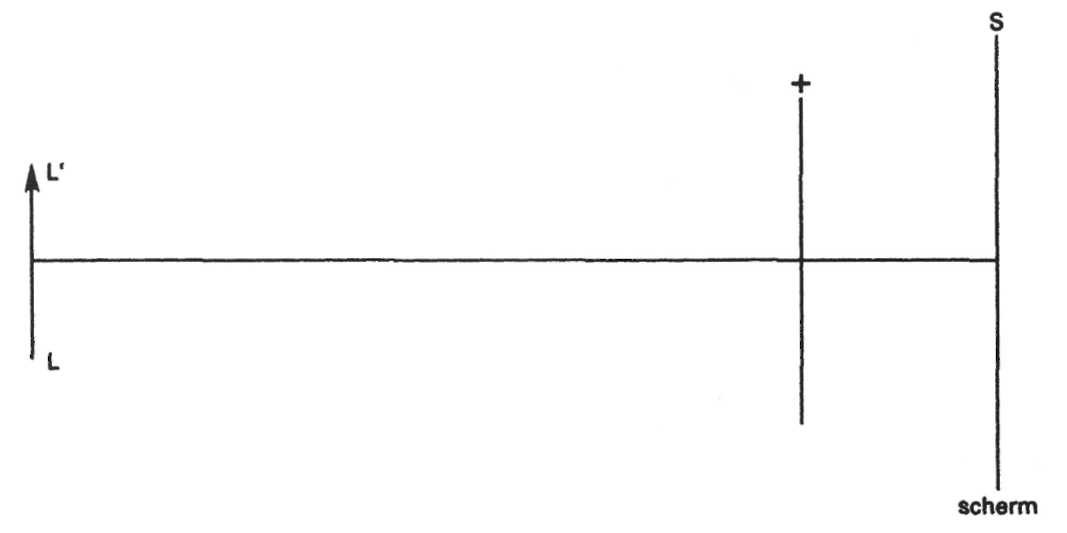 Afbeelding 7/50Het prisma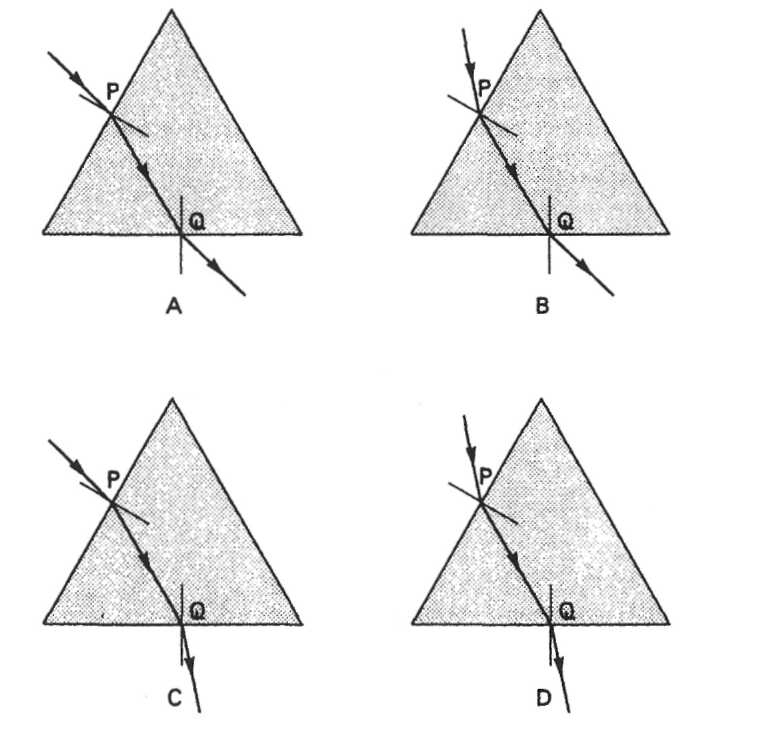 Afbeelding 7/51Een prisma is een driehoekig stuk glas. Op het prisma valt in P een lichtstraal die in Q het prisma verlaat. In afbeelding 7/51 zie je vier afbeeldingen.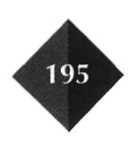 In welke afbeelding is het verloop van de lichtstraal juist aangegeven?□	A	in afbeelding A□	B	in afbeelding B□	C	in afbeelding C□	D	in afbeelding DEen schijnwerper onder waterOm een beeldje dat aan de rand van een vijver staat te verlichten, is onder watereen schijnwerper aangebracht. In afbeelding 7/52 zijn vijf bundels getekend die vanaf de schijnwerper uit het water komen.In welke afbeelding is de bundel boven water juist getekend?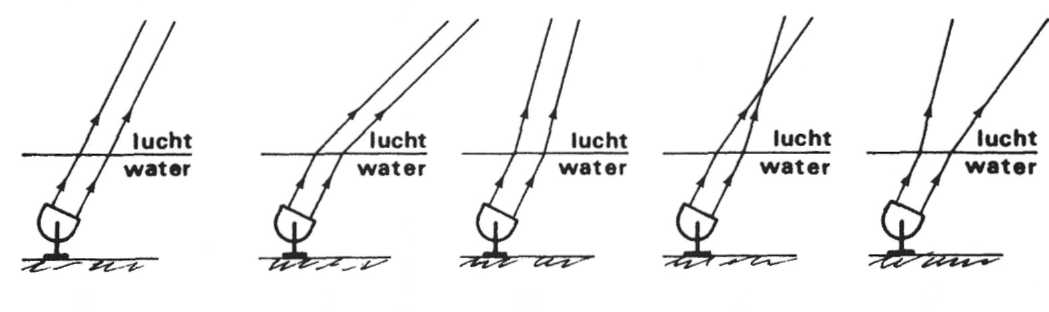 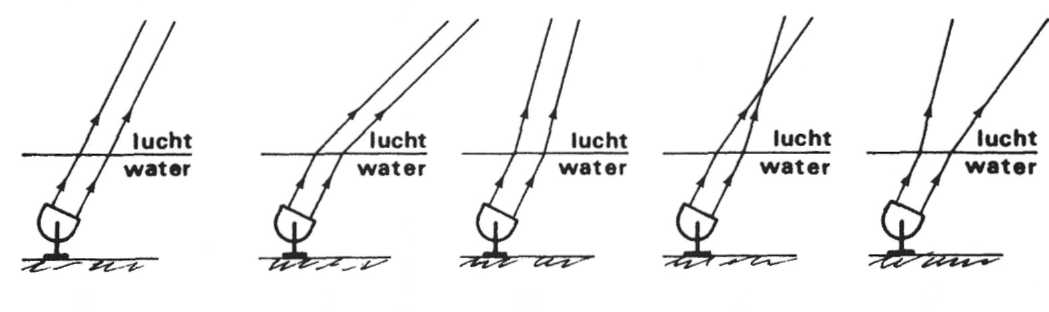 □	A	in afbeelding A□	B	in afbeelding B□	C	in afbeelding C□	D	in afbeelding D □	E	in afbeelding EFotograferenJaap maakt een scherpe foto van Karin. Karin staat enkele meters voor de lens. Het fototoestel van Jaap heeft een lens met een brandpuntsafstand van 50 mm. Hoe groot is de afstand van de lens tot de film vergeleken met die 50 mm?□	A	minder dan 50 mm□	B	precies 50 mm□	C	meer dan 50 mmLenzenAls een lichtstraal door een lens gaat, verandert de lichtstraal van vorm. a Waardoor komt dit?	□	A	door absorptie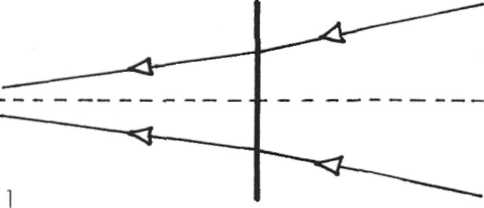 	□	B	door accommodatie	□	C	doorbrekingOp elke lens valt van rechts een lichtbun-del.Aan de linkerkant komt de bundel weer uit de lens.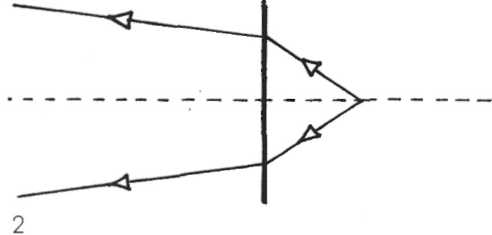 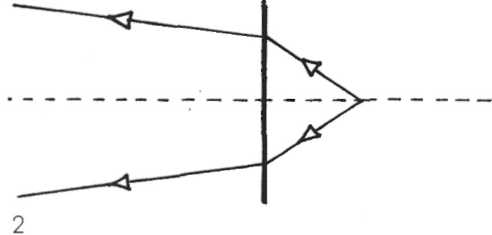 b Welke lens is of welke lenzen zijn hoi?	□	A	geenvanbeide	□	B	alleenl	□	C	alleen2	□	D	zowel lals 2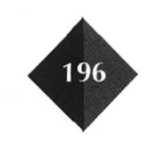 beroepja, bijneeautomonteurpostzegelhandelaarverkoopsterschoonheidsspecialistdiamantairverpleegkundigecameramantruckchauffeurfietsenmakerdoktersassistente___________________________________________________________________________________________________________________________________________________________________________________________________________________________________________________________________________________________________________________________________________________________________________________________________________________________________________________________________________________________________________toepassinginfrarood1 _______________________________________________________	2 _______________________________________________________Ultraviolet1 _______________________________________________________	2 _______________________________________________________vbcm4030201053cmvbCm4030201053Cm__________________________________________________________________________________________________________________